Inzandiko za Pawulo yandikiye mu BurokoIsomo rya Kabiri Pawulo n’Abakolosayi 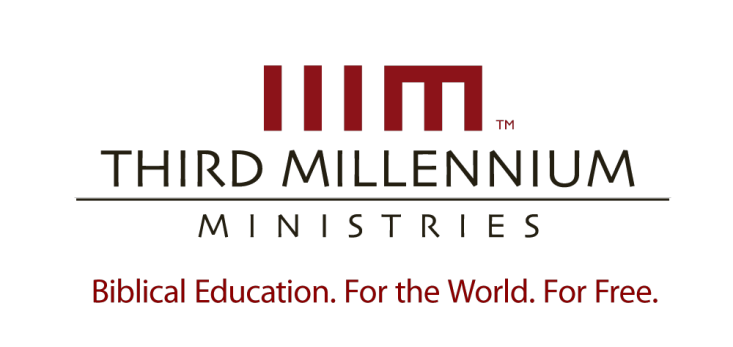 Ibyerekeranye na Third Millennium MinistriesWatangiye 1997, Third Millennium Ministries akaba ari umuryango wa Gikristo udaharanira inyungu wita ku gutanga Inyigisho za Bibliya ku Isi kandi ku Buntu. Mu gusubiza iki cyifuzo kinini mu rwego rw’isi, inyigisho z’ubuyobozi bwa  gikristo bushingiye kuri Bibliya,  turubaka imfashanyigisho zoroshye,inkunga, Gahunda y’ inyigisho mu mashusho zikoreshwa mu Manama ziri mu ndimi eshanu  (Icyongereza, Ikiyapani, Ikirusiya, Igishinwa cy’Abamadarini n’icyarabu)  kandi zikwirakwiza ku buntu ku bazikeneye,cyane cyane abayobozi b’amatorero badashobora kubona  cyangwa  bagize amahirwe yo  kwiga mu buryo busanzwe. Amasomo yose yanditswe, ateguwe kandi asohoka ari kumwe, yanditswe mu buryo busa kandi bwemejwe n’Umuyoboro w’Amateka (History Channel)©. Ubu buryo ntagereranwa kandi budahenze bwo kwigisha abayobozi b’Itorero bwagaragaye ko ari ingenzi mu isi yose. Twahawe igihembo cyitiriwe Telly (Telly Awards) kubera gusohora amavidewo yigisha kandi agaragara kandi izi gahunda z’amasomo zigishwa mu bihugu birenze 150. Inyigisho za Third Millennium ziboneka mu buryo bwa DVD, inyandiko, urubuga nkoranyambaga, Ibiganiro bya Televiziyo binyuze ku cyogajuru (satellite) no mu biganiro binyuzwa Radiyo na Televisiyo.Ukeneye ibindi bisobanuro byerekeranye n’umurimo wacu n’uko nawe wabigiramo urahare wasura urubuga rwacu http: // thirdmill.org.IbirimoIntangiriro 	3Ijambo ry’ibanze 						3Imibanire 							4		Itorero 							4      Abantu							5Ibibazo muri Kolosayi						6Imyumvire ya Kigiriki	6Amategeko ya Kiyuda	7		Ibinyamwuka                   					8Imiterere n’ibirimo       					11Indamutso	11Ugukomezwa	11Indamutso za nyuma	12Ubukuru bw’Ubukristo 	12		Ubukuru bwa Kristo 					12Ubukuru bw’Abakozi ba Kristo	15		Ubukuru bw’Agakiza muri Kristo				17Ubukuru bw’ Imibereho ya Gikristo			19Ishyirwa mu bikorwa by’iki gihe				21Kumvira mu Kristo	21Kwibanda kuby’Umwuka					23Umwanzuro							26INTANGIRIROHari inkuru yamamaye cyane y’umwanditsi w’umunyamerika witwa Mariko Twayini  (Mark Twain) yitwaga “Igikomangoma n’Umutindi.” Muri iyi nkuru igikomangoma cyatumiye umukene usabiriza mu ngoro ye barakina noneho bahana imyenda.  Kubwo ibyago ku bw’Igikomangoma, icyo gihe yibeshyweho n’igikomangoma, noneho ajugunywa hanze y’ingoro. Umusabirizi ,ku rundi ruhande, kwibeshywaho n’igikomangoma, yagumishijwe mu ngoro kandi abaho mu buzima bw’igikomangoma.	None, muri iyi nkuru, bombi Igikomangoma n’umutindi baratangaye igihe abantu  bafata nabi  imiterere yabo. Kandi iyo igikomangoma kimenya ko kizirukanwa mu ngoro,  ntabwo yagombaga kwambarana nuwo mukene w’umusabirizi.  Kujya muri uwo mukino woroheje wo gucuruza imyenda ntabwo ariwo washoboraga kumutesha inyungu n’ubutware bene ako kageni.	Mu buryo bumwe, ibihe byari i Kolosayi mu kinyejana cya mbere bahuje inkuru y’Igikomangoma n’umusabirizi.Abakristo b’i Kolosayi bakangurirwaga kujya mu materaniro yo gusenga ibigirwamana. Nuko Pawulo abandikira abibutsa ubukungu buhebuje bafite kubw’ umudendezo uhebuje no kumvira babonye muri Kristo, no  kubihanangiriza kubwo kutitesha umugisha ngo bawugurane inyungu zinyica ntikize bari bategereje mu kwifuza gusenga ibigirwamana.	Iri ni isomo rya kabiri mu nyigisho zacu “Inzandiko za Pawulo zo mu Buroko”. Kandi twahaye umutwe w’amagambo wiri somo ”Pawulo n’Abakolosayi”. Muri iri somo tuzaba twiga ubudakemwa bw’Urwandiko Pawulo yandikiye Abakolosayi. Nkuko tuzabibona, muri uru rwandiko rwa Pawulo yacyahaga yivuye inyuma  inyigisho z’ubuyobe zari zadutse zo kwambaza ibigirwa mana mu materaniro ya Gikristo.Inyigisho zacu  z’Urwandiko Pawulo yandikiye Abakolosayi tuzazishyira mu bice bitatu. Icya mbere, tuzarebera hamwe amakuru y’ibanze yo mu rwandiko rwa Pawulo yandikiye Abakolosayi.Ubwa kabiri  tuzarebera hamwe imiterere n’ibigize ururwandiko rw’Abakolosayi. Noneho  ubwa gatatu, tuzibanda uko inyigisho zo muri uru rwandiko twazishyira mu ngiro muri iki gihe. Reka tugaruke ku makuru y’ibanze ari mu rwandiko rwa Pawulo yandikiye Abakolosayi   AMAKURU Y’IBANZEPawulo  intumwa ya Yesu Kristo, mu kwandika inzandiko yari imwe mu nshingano ye nkuru y’umurimo we  wo guhagararira Kristo. Urundi ruhare rwo kuba intumwa ni urwo kuba umushumba w’amatorero n’abantu ku giti cyabo. Kandi na none ntabwo inzandiko za Pawulo ntabwo zari imizingo z’inyigisho. Ahubwo  zari iz’abantu ku giti cyabo kandi za gipastori, zuzuyemo urukundo no kuzirikana amatorero n’abantu yandikiraga.Inzandiko za Pawulo zari na none “izijyana n’igihe.” Ni ukuvuga ,zanditswe  zigambiriye gusubiza ibabazo runaka mukihe kandi biriahantu runaka.  Ni uko rero turiga urwandiko Pawulo yandikiye Abakolosayi,  ni ngombwa kuri twebwe kumenya impamvu zatumye inyandiko za  Pawulo zibaho.  Dukwiye kubaza ibibazo nk’ibi: ni ibihe bibazo abakolosayi bari bafite? Ni iki cyateye Pawulokubandikira?	Tuzareba ibihe urwandiko rwa Pawulo yandikiye Abakolosayi rwakiwemo tureba mu byerekezo bibiri. Icya mbere, tuzavuga mu magambo arambuye isano yari hagati y’Itorero ry’ I Kolosayi muri rusange, niri hagati y’abantu n’Itorero. Icya kabiri, tuzareba  ibibazo byari I Kolosi byateye Pawulo kwandika. Reka dutangire tureba  isano yari hagati y’abanyakolosayi na Pawulo.Imibanire	Pawulo ntabwo yari afite imibanire isa na buri mukristo w’ i Kolosayi, ahubwo tuzibanda mbere na mbere isano yari hagati ye n’i Torero muri rusange, noneho tuzarebe bamwe mu bantu yari afitanye nabo isano by’umwihariko.  Reka tubanze turebe isano ye yarafitanye n’abakristo b’ i Kolosayi.Itorero	Umugi wa Kolosi wari mu ntara y’abaroma yo muri Aziya mu karere kitwa Furujiya (Phrygia). Iri mu gishanga cya Likusi hafi y’Iburasirazuba n’umugi w’icyamamare wa Lawodokiya. Kolosayi wari umugi muto ugereranije. Uhereye ku rugero rw’ ubukungu na politiki rw’ icyo gihe, wari umugi wo ku rwego rwo hasi rwagombaga kwakira rumwe mu nzandiko zari zemewe za Pawulo. Pawulo ntiyigeza na rimwe asura Itorero ry’ i Kolosayi, ariko kandi  yabitagaho cyane. Umwa amagambo ye yabwiye abakolosayi mu gice cya 2:1Ndashaka ko mumenya uburyo mbarwanira intambara, mwebwe n’abo i Laodokiya, ndetse n’abatarambona ku mubiri bose (Abakol. 2:1)	Ubu Pawulo yari yrakoze urugendo anyuze Furujiya mu ngendo;  urwa kabiri n’urwa gatatu ariko kubera impamvu zitandukanye ntabwo yashoboye gusura Itorero ry’abakolosayi. Birashoboka ko yageze i Kolosayi ku ikubitiro ngo ahashinge Itorero. Cyangwa se yaba yarasuye umugi ariko akaba atarabonye uburyo bwo gusura Itorero. Biranashoboka ko na none atigeze asura umugi wa Kolosayi. Uko byagenda kose,  Pawulo ntiyigeze amenya abizera bose. Nubwo dushobora kwiga ibintu birebana n’ ubusabane Pawulo yarafitanye n’abakolosayi duhereye ku ibaruwa  Pawulo yabandikiye, kimwe no mu ibaruwa yandikiye Filemoni wabaye i Kolosayi.  Ku kintu kimwe, dusoma ko Pawulo yari afite ubucuti buziguye binyuze mu babahagarariye muri bo b’inshuti ze z’i Kolosayi twavuga Epafura, Filemoni na Onesimo, n’intumwa ye Tikusi. Ubwa kabiri, nubwo batigeze bahura amaso ku maso, Pawulo n’Abakolosayi barandikiranaga.  Urugero, Epafura yazaniye Pawulo raporo ivuye ku Bakolosayi. Kandi Pawulo yaba yarohereje byibura ibaruwa imwe Itorero ry’ i Kolosayi, ariyo yitwa mu Isezerano Rishya Urwandiko Pawulo yandikiye  Abakolosayi.Ubwa  gatatu, Pawulo n’Abakolosayi barafashanyaga. Urugero, nyuma yo kubahirimbanira mu buroko, Pawulo yasengeye by’umwihariko Abakolosayi nkuko yabayanditse mu gice cya mbere umurongowa 9:Nicyo gituma tudasiba kubasabira, uhereye igihe twabyumviye, twifuza ko mwuzuzwa ubwenge bwose bw’umwuka no kumenya kose ngo mumenye neza ibyo Imana ishaka (Abakol.1:9).Pawulo yasengeraga by’umwihariko Abakolosayi, abasabira umugisha kuko yari azi neza ko uzabagirira akamaro. Icya kane, abakolosayi bitaye nabo kuri Pawulo.  Twigira mu rwandiko Pawulo yandikiye Abakolosayi na Filemoni ko abagabo b’abakolosayi aribo Epafura na Onesimo basuye Pawulo ari mu buroko. Nuko rero niba Itorero ry’i Kolosayi ryarohereje intumwa kuri Pawulo, birumvikana ko nabo bamusengeye.	 Muri make nubwo Pawulo we ubwe atashoboye guhura n’abizera b’abakolosayi, bari bafitanye ubucuti n’urukundo hagati yabo, byatumye urukundo rwabo rukomera kandi rushinga imizi.	Tumaze kubona isano yari hagati ya Pawulo n’Itorero ry’i Kolosayi, dukwiye kureba isano iri hagati y’abantu runaka yari hagati y’abakristo yarafitanye ubucuti bwihariye  na  Pawulo.Abakristo             Pawulo yari afite inshuti nyinshi muri Kolosayi. Aba ntabwo ari bantu yigishije, ahubwo ni inshuti ze, abenshi muri muzi bari barakoranye na Pawulo mu murimo wo kwamamaza inkuru nziza. Izo nshuti ze uko ari eshatu bari Filemoni, Afiya, Arukipo. Nimwumve amagambo ya Pawulo yandikiye Filemoni mu murongo wa 1 n’ uwa 2 yashize mu ndamukanyo  muri urwo rwandiko aya magambo:Kuri Filemoni inshuti yacu magara kandi dusangiye umurimo, Afiya mushiki wacu, na Arukipo umusirikari mugenzi wacu n’ Itorero twahuye mu rugo rwawe (Abafilipi.1-2). Filemoni, byibura, yari inshuti magara ya Pawulo. Kuba na none Pawulo yaravuze izina rya Afiya bigaragara ko nawe bari baziranye. Abahanga benshi bavuga ko uyu Afiya yari umwe mu  bari mu rugo rwa Filemoni-birashoboka ko yari umugore we. Niba Arukipo yari umuntu ukomeye mu Itorero,  Pawulo mu kumuvugishaga nka nyakubahwa. Ariko kandi biragaragara ko yaba yari umwe mu bagize umuryango wa Filemoni, ahari umwana we.Imwe mu zindi nshuti za Pawulo zo muri Kolosayi yitwa Epafura. Pawulo yafataga Epafura nk’umukozi mugenzi we kandi bafunganywe, kandi avuga ko Epafura yari umukozi mugenzi we muri Kristo. Epafura yarikumwe na Pawulo mu buroko igihe Pawulo yohererezaga uru rwandiko Itorero ry’Ikolosayi.	Inshuti ya Pawulo yitwaga Onesimo yakomokaga nawe i Kolosayi. Onesimo nawe yari imbata washatse Pawulo nyuma yo guhunga Filemoni, waje kita kuri Pawulo ari mu buroko.	Inshuti nyinshi za Pawulo zari zifitanye  ubucuti na Filemoni.  Ariko kandi uko byamera kose isano bari bafitanye, biragaragara ko Pawulo yari afitanye isano ya hafi kuruta uko yari ayifitanye n’Itorero ry’i Kolosayi muri rusange.	None rero, tuvuze muri rusange, Pawulo ari afitanye ubumwe budakabije n’Itorero ry’I Kolosayi. Ariko yafashije cyane kandi umuntu ku giti cye mu bantu benshi bari bagize Itorero. Yari afite ishyaka ryo kuryitayaho cyane atabitewe nuko yari intumwa ahubwo kubera ubumwe yari afitanye n’inshuti ze.	Tumaze gusuzuma ubumwe Pawulo yari afitanye n’Abakolosayi muri rusange n’izindi nshuti n’abantu ku giti cyabo,turi hafi gucukumbura ibibazo byari i Kolosayi byashishikaje Pawulo. Ni izihe ngorane bahuye nazo? Ni iki cyatumye Pawulo abandikira?Ibibazo  muri Kolosayi	Igihe Pawulo yari mu buroko, yasuwe n’umugabo witwaga Epafura,wari uvuye mu mugi wa Kolosai. Nuko Epafura abwira Pawulo inyigish z’ibinyoma zari zihangayikishije amatorero yari mu kibaya cya Lukusi, harimo n’Itorero ry’i Kolosayi.  Noneho, mu rwego rwo rwo kurengera Itorero, nuko yandikira uru rwandiko Abakolosayi. Nubwo tutazi amakuru yose yerekeranye n’amakosa yari ari mu Itorero ry’ i Kolosayi, urwandiko rwa Pawulo rutubwira ibintu bitandukanye bahuye nabyo.	Icya mbere, inyigisho z’ibinyoma zasaga n’izivanga ubukristo n’ Icengerabwenge  rya Kigiriki (Greek philosophy). Icya kabiri, zari zishingiye ku mategeko ya Kiyuda. Icya Gatatu yibandaga ku nyigisho zivuga ko hari ibiremwa by’igaragaza nk’abamalayika bagombaga kuramya no kugusha neza.  Reka turebe mbere na mbere ibyerekeranye n’inyigisho zerekeranye n’Icengerabweng rya Kigiriki                                Icengerabwenge rya Kigiriki.Mu kinyejana cya mbere mu gice cya Mediterane, ruhande rumwe nta tandukaniro rigaragara hagati y’impaka z’idini n’inyigisho za gihanga ku rundi ruhande. Noneho ibyavuyemo, ijambo Icengerabwenge ryakoreshejwe ku madini akora iby’ubukonikoni cyane cyane ibijyanye n’amadini ya gihanga. Akenshi aya madini arimo amayobera n’imihango ndetse n’amabanga y’ubumenyi n’ubwenge. Ikibabaje iri cengerabwenge ry’ubukonikoni ryari ryamaze kwinjira mu Itorero ry’i Kolosayi. Twareba ibyo Pawulo yibandagaho  muri ibi  Abakolosayi mu gice cya Kabiri, kuva umurongo wa mbere kugeza uwa kane:Ndabarwanira intambara…kugira ngo bamenye ubwiru bw’Imana, nibwo Kristo. Muri we ni mwo ubutunzi bwose bw’ubwenge no kumenya byahishwe…kugira ngo hatagira ubashukisha amagambo yoshya. (Abakolosayi 2:1-4)Amagambo ya Pawulo hano aragaragaza ko Abakolosayi bahaga agaciro amayobera, ubwenge n’ubumenyi, ibi byose aribyo Icengerabwenge rya Kigiriki n’ iyobokamana byitagaho. None rero mu guhangana n.abaigisha b’ibinyoma bari i Kolosayi, Pawulo yashimangiye ko amayobera, ubuhanga n’ubwenge byukuri bibonerwa muri Kristo.ko bitari mu Iyobokamana rya gipagani.	Nuko rero mu Bakolosayi igice cya Kabiri umurongo wa 8, Pawulo mu buryo busobanutse yabonye ko Icengerabwenge bwa gipagani kandi ayirwanya bikomeye muri aya magambo:Mwirinde, hatagira n’ umuntu ubanyagisha ubwenge bw’ abantu n’ibihendo by’ubusa, bikurikiza imihango y’abantu, iyo bahawe na basekuruza ho karande kandi bigakurikiza imigenzereze ya mbere y’iby’ Isi, bidakurikiza Kristo (Abakolosayi 2:8)Hano , Pawulo yahise yibanda ku nyigisho zicagase z’ ibinyoma n’icengerabwenge rituzuye. Nkuko twabibonye,  mu mikoresherezwe ya Kigiriki, ijambo Icengerabwenge risobanura inyigisho z’ iyobokama z’ ibinyoma zishingiye ku mico gakondo aho kuba zishingiye ku kubumenyi cyangwa inyigisho za gihanga. Iyi mirongo ishimangira cyane ko abigisha b’ibinyoma i Kolosayi bari bakunzwe kubwo imyemerere n’ibikorwa byabo by’idini ya Kigiriki n’ibihuha by’ibinyoma. Kugira ngo bemerwe mu Itorero, birashoboka ko hari inyigisho za gikristo babanje kwemera. Ariko biragaragara ko batigeze bakira inyigisho z’ubukristo zatanzwe n’ intumwa, cyangwa se birashoboka ko batakurikije ku muco wa gikonikoni wari ishingiro ry’imikorere yabo.Icengerabwenge rya gipagani ryashyirwaga imbere n’abigisha b’ibinyoma bari i Kolosayi basa nabashyiramo ibintu byo kwifata nabi. Kutinezeza ni uburyo bwo kwibuza ibyishimo by’umubiri. Ibi bishingiye ku gitekerezo kiri ukuri ko umunzero ari ikibi, ndetse ko bigera kure bakavuga ko dukwiye kwibabazaza. Pawulo yamaganye bene uku kwiyanga mu bakolosayi Igice cya 2 kuva ku murongo wa 20 kugera kuwa 23, Pawulo yaranditse:Nuko rero, niba mwarapfanye na Kristo ku migenzereze yiyi si, kuki… mwemera kuyoborwa nayo: “Ntugafateho! Ntugasogongeraho! Ntugakoreho!” … Ayo mategeko ni ko kurwanya irari  ariko ibyo bisa naho ari iby’ ubwenge, kimwe… bigomwa iby’ umubiri ariko nta mumaro na hato bigira wo kurwanya irari ry’ umubiri. (Abakol. 2:20-23)Pawulo ntiyashigikiye iyi mikorere y’ i  Koloayi kubera impamvu ebyiri. Iya mbere ukwigomwa kwabo kwari gushingiye ku mahame y’ isi.  Nkuko tuzabibona muri iri somo, iyi mvugo iganisha ku binyabuzima byo mu mwuka n’ imbaraga z’ abamarayika. Iya kabiri, nta kamaro byari bimaze mu kurwanya icyaha, nta  n’ inyungu byarimo.Mu nshamake, abigisha b’ibinyoma bo muri Kolosayi bageragezaga kuvanga inyigisho z’Itorero n’imico ya Kigiriki byagombaga kuzana ubwenge no gukomeza abaizera mu gihe cy’ibigeragezo. Ariko mu kuri, ubwenge bigishaga bwari ubwo ibinyoma, ibikorwa byabo ntibyaribikwiye, kandi inyigisho zabo zahakanaga ubutware bwa Kristo.              Byongeye kandi mu guteza imbere Icengerabwenge rya Kigiriki, abigisha b’ibinyoma b’i Kolosayi bavangaga imihango myinshi ishingiye ku mategeko ya Kiyuda.  Ariko kandi imikoreshereze n’ imyumvire yabo ku itegeko rya Kiyuda  n’ imikorere nyayo ya Gikristo.                                                 Itegeko rya KiyudaNkuko twabibonye mu yandi masomo, Pawulo yarashigikiye amategeko ya Mose. Kandi yari ashigikiye kandi agira uruhare mu bikorwa gakondo byaranze idini rya Kiyuda kubera Ubutumwa  Bwiza.  Nuko rero, niba abaigihs b’ibinyoma bari Kolosayi barakoresheje Itegeko mu nzira nyayo, Pawulo ntabwo yari kunenga imikoreshereze yaryo. Iryo nengana rye ryerekana ko abigisha b’ ibinyoma bakoresheje inyigisho n’ ibikorwa bya Kiyuda mu nzira zitari zo.              Mu bakolosayi igice cya 2 umurongo wa16, Pawulo yagarutse ku migenzo myinshi ya kiyuda abigisha b’ibinyoma bayikoresheje nabi noneho abandikira agira ati:Nuko reo ntihakagire ubacira urubanza kubwo ibyo murya cyangwa munywa,cyangwa kubwo iminsi mikuru,cyangwa kubwo kuziririza imboneko z’ukwezi cyangwa amasabato (Abakol 2:16). Mu kuri, abahanuzi b’ ibinyoma muri Kolosi, bibandandaga ku migirire bakomoraga mu Itegeko ryo mu Isezerano rya Kera. Ibi byari bikubiyemo kubahiriza Ingaminsi ya Kiyuda, nk’iminsi mikuru y’itorero yizihizwaga. Kwizihiza imboneko z’ Ukwezi,  Umunsi w’ Isabato kimwe n’ indi miziririzo y’ ibyo kurya. Ariko ntabwo bigeze bubahiriza aya mabwiriza y’Isezerano rya Kera nkuko yari yaranditswe na mategeko ya Mose. Nta nubwo bigeze babishyira mu bikorwa nkuko  intumwa zabikoraga.  Mu kunyuranya nabo, Pawulo yatangaje ko  ibyo bakoraga byateshaga agaciro nk’amategeko y’Isezerano rya Kera kandi bishyira mu bibazo abayakurikizaga. Nkuko yabyanditse mu Bakolosayoigice cya 2 imiringo ya 17 nu wa 18:Ibi ni igicucu cy’ibizaba, ukuri, ariko kandi, kuboneka muri Kristo Yesu. Ntihakagire umuntu ubavutsa umunezero wanyu bitewe no kwifata nk’ abacishije bugufi no gusenga abamarayika bikamutera kubura ibihembo byari bimutegereje (Abakolosayi 2: 17-18).Itegeko rya Mose ntiryitaga ku minsi mikuru ijyanye no kuramya abamarayika, ahubwo kwari  ukuramya Imana. Ntabwo yigeze ashigikira ibyokurya bidasanzwe nk’ uburyo bwo kwicisha bugufi cyangwa kwiyiriza, ariko ngo bibe ikimenyetso cyuko batoranijwe n’Imana. Abigisha b’ibinyoma, na none, bafashe nabi aya mategeko bayakoresha mu kuramya ibigirwamana no kwifata gipagani.Mu Bakolosayi mu gice cya 2 imirongo ya11 nuwa 12, Pawulo yongereye ku rutonde Gukebwa ku mategeko ya Kiyuda abigisha b’ibinyoma bakoresheje nabi:Mu uri we ni mwo na none mwakebewe … gukebwa kutari ukw’ intoki z’ abana b’abantu ahubwo gukebwa kuva kuri Kristo, twahambanwe nawe muri Batisimu (Abakolosayi 2:11-12).Mu bigaragara, abahanuzi b’ibinyoma b’i Kolosayi bagiye bashira imbere gukebwa kwa Gikristo. Kubwo ibyo, Pawulo yahuje Gukebwa n’umubatizo wa Gikristo kugira ngo bigishe abakolosayi kubera ko babatijwe, bitari ngombwa ko bakebwa. Muri make, mu rwandiko rw’Abakolosayi Pawulo yanditse agaya abakoreshaga nabi Amategeko ya Mose, ntabwo yigeze anenga amategeko ubwaryo.  Ahandi, Pawulo yemeje ko amategeko ya Mose. Ahandi, Pawulo yashimangiye ko amategeko ya Mose ari ishingiro ry’ikinyabupfuran’imikorere ya Gikristo, kandi akatwigisha ukuri kw’ibintu byinshi byerekeye Imana.Ariko hano mu Bakolosayi, yibanze ku kwamagana imwe mu migirire n’inyigisho z’abigisha b’ibinyoma, acyaha uburyo bagiye bakoresha nabi amategeko, ashimangira ko Itorero rikwiye kurwanya bene izi nyigisho zigoretse.Aho gukoresha Icengerabwenge bwa Kigiriki no guhuza imikorere ushingiye ku mategeko ya Kiyuda,  abigisha b’ ibinyoma b’i Kolosayi bashyiraga imbere kuramya ibinyamwuka, Pawulo akomeza abakristo kuziririza no gucubya izi mbaraga.IbinyamwukaUko Itorero ry’ i Kolosayi ryishingikirizaga ku kuramya ibinyamwuka, byari ukuri mu buryo butatu.  Ubwa  mbere Pawulo yanditse ku kuramya abamarayika. Ubwa  kabiri, yavuze ku kubazo cy’abategetsi n’abatware. Ubwa gatatu, yavuze ku bibazo byerekeranye n’amahame y’ingenzi agenga iyi si.  Dukwiye gutangira tureba uko yavuze ku kuramya abamarayika.Dushingiye kuri Bibliya, abamarayika ni abakozi b’Imana. Kandi bagiye bagira uruhare ku  kurema. Imana yabahaye imirimo myinshi, mu ntambara z’umwuka, mu kugira uruhare muri politiki z’ibihugu, kujyana ubutumwa ku bantu bayo, no kwita ku byifuzo byo ku isi kubayiringira. Mu Itorero rya Mbere barii bazi neza uru ruhare.Nkuko tubisoma mu Baheburayo Igice cya 1 umurongo wa 14:Mbese abamarayika bose si imyuka iyikorera itumwa gukora umurimo wo gufasha abazaragwa agakiza? (Abaheburayo 1:14)Abamarayika mu by’ ukuri ni imyuka ikora, kandi ni iby’igiciro kandi ni iby’ingenzi kumenya umurimo wayo.  Ariko duhereye ku nyigisho z’abigisha b’ ibinyoma b’i Kolosayi, abamarayika bari baruta ibinyabubasha by’ ibinyambaraga z’ isi, intumwa zajya zivuga inyigisho z’ amayobera ku bantu bakoraga ubukonikoni no gusenga ibigirwamana. Pawulo yahise yamagana bene iyi migirire mu rwandiko rw’Abakolosayi igice cya 2 umurongo wa 18, aho yanditse:Ntihakagire ubavutsa ingororano… no gusenga  abamarayika akiterera mubyo atazi, atewe no kwihimbariza ubusa n’ ubwenge bwa kamere ye. ( Abakolosayi 2:18)Abigisha b’ibinyoma bagiye bavuga ko abamaryika babahaye amayerekwa, bahereye kuri ibyo bateye umwete abandi bakristo ngo nabo bakore nkabo kugira ngo nabo babashe kwerekwa. 	Birashoboka ko abigisha b’ibinyoma baba barabonye amahishurirwa, nubwo ibi byaba bikomoka ku badayimoni aho kuva ku b’amarayika b’ Imana Yera.  Birashoboka  ko baba bihangishijeho cyangwa babitewe n’ ibiyobya-bwenge. Ubundi bashobora kuba barabeshyaga. Uko  byamera kose, iyi myumvire ikabije ivuga ku mbaraga no kuyoborwa n’abamarayika ntabwo byari ibintu bidasanzwe mu bihe bya Kera.  Bamwe mu bigisha b’Abayahudi bakomeje kwibwira ko bafite bene izi mbaraga z’abamarayika. Byongeye kandi icengerabwenge rya kigiriki ryari rifite inyigisho zimwe nk’ iz’ abatambyi n’ imbaraga z’ inyenyeri. Ikibabaje ni uko aho ibi bitekerezo abakristo b ’i Kolosayi byari bihuriye ni uko izi nyigisho bazifataga nkaho ari iz’ukuri; barazera maze zishinga imizi mu Itorero ry’i Kolosayi. Ubu tumaze kubona amahitamo ya Pawulo mu gikorwa cyo kuramya abamarayika, dushobora kugaruka ku mpaka z’ abategetsi n’ abayobozi. Mu mivugire yo mu kinyejana cya Mbere, amagambo “ubutware” n’  “abayobozi” asobanura ibinyamwuka nk’ abamalayika be.Nkuko twabibonye, abigisha b’ abanyabinyoma b’i Korinto bateye  umwete abizera mu kuramya abamarayika n’ ibinyamwuka. Pawulo yahanganye n’ubu buyobe mu gukomeza Ubukuru bwa Kristo burenze imbaraga izari zo zose n’ubutware mu ijuru n’isi.Yanditse k’ubukuru bwa Kristo mu ba Kolosayi igice cya 1 umurongo 16:Kuko muri we ari mwo byose byaremewe: ari ibyo mu ijuru no ku isi, ari ibiboneka n’ ibitaboneka, ari intebe z’ubwami, cyangwa ubutware bwose, cyangwa ubushobozi bwose, ibyo byose niwe wabiremye kandi ni nawe byaremewe. (Abakolosayi 1:16)Hano  Pawulo yavuzemo intebe z’ubwami, imbaraga,abategetsi n’abayobozi.Intebe z’ubwami n’ubutware  ni amagambo akomoka mu Kigiriki “thronos”(qro,noj) na  “kuriotēs” (kurio,thj).   Ayoa magambo yombi akunda kugarukwaho bashaka kuvugga abami b’ abana b’ abantu kimwe n’ abayobozi b’ isi, ariko kandi bayakoresha bashaka kuvuga ibinyamwuka. Abategetsi n’abayobozi tubigarutseho, akomoka mu magambo ahindurwa mu mu magambo y’Ikigiriki “archē” (avrch,) na “exousia” (evxousi,a), amagambo ubusanzwe  avuga imbaraga z’ umwuka zitagaragara, nk’ abamarayika n’abadayimoni.               Mu kamere y’abigisha b’ ibinyoma b’ i Kolosayi, ubutware bw’abamarayika n’abadayimoni  bwari burenze kure kurusha izo abarwanaga nazo z’abana b’abantu bari bahanganye nazo.  Abigisha b’ ibinyoma barakabije cyane bavuga ku mbaraga z’ abamarayika n’abadayimoni, kugeza ubwo bahaye ibikorwa n’ ubushobozi ibi binyabubasha bitaboneka nyamara ari ibya Kristo wenyine.   	                Pawulo yashize ahagaragara amakosa yabo mu kuramya Kristo nk ’ Umwami w’ ibyaremwe byose.  Aho gutandukanya hagati y’ ubutware bwo mu isi n’ ubwo mu ijuru, Pawulo yabufataga bwose kimwe, yerekana ko iby’ umwuka n’ iby’ isi bifite aho bihuriye kuruta aho bitandukaniye. Byose byararemwe  kandi byose biri hasi ya Kristo.  Itandukaniro ry’ukuri rigaragara ni uko ibinyamwuka bitegeka iyi isi, nkuko abaigisha b’ibinyoma babitsindagiraga, ahubwo ko Kristo abiri hejuru. Na none nkuko yabivuze mu Bakolosayi igice cya 1 umurongo wa 16:Kuko ibyo byose niwe wabiremye kandi ni nawe byaremewe. (Abakolosayi 1:16)	Pawulo yakomeje avuga ko imbaraga z’ibinyamwuka na Kristo byari mu ntambara yeruye. Abigisha b’ibinyoma bigishaga ko kuramya Kristo byari bihabanye no kuramya ibinyamwuka by’ibinyabubasha. Ariko Pawulo yerekanye ko utitaye uko abigisha b’ibinyoma uko bashakaga gutsimbataza uko abantu baramyaga, ukuri kwari uko abadayimoni ubwabo bemeye ko babaramya.  Abamarayika bera b’Imana nta ruhare na rumwe mu kuramya ibishushanyo. Kandi na Kristo ntiyemera kuramya abanzi be.	Pawulo yavuze kuri iki kibazo mu Bakolosayi igice cya 2 umurongo wa 15, aho yanditse ati:Kandi imaze kunyaga abatware n’abafite ubushobozi, ibahemura ku mugaragaro, ibivuga hejuru kubwo umusaraba. (Abakolosayi 2:15)Binyuze ku musaraba wa Yesu Kristo, Imana yamwambuye ubutware kandi anesha imbaraga n’ubushobozi by’ ibinyamwuka. Mu yandi magambo, ibinyamwuka by’inyabutware n’ ibinyabubasha yarwanyaga Imana mu ntambara y’ umwuka — bari ibyigomeke, imyuka mibi, abanzi b’Imana.Bari abadayimoni, ntabwo ari abamarayika bera. Ariko muri Yesu Kristo yambuye aba badayimoni imbaraga zo kurwana kandi yarabamwaje bamaze gutsindwa.   Aba bamarayika baguye, batakigira imbaraga, batsinzwe, bari ibinyamwuka bifite imbaraga byaramywaga n’ abigisha b’ibinyoma bo muri Kolosayi, ari nabyo Pawulo yitaga” Ibinyabutware n’ibinyabushobozi.”None ubwo tumaze kubona ko Pawulo yagie avuga abamarayika n’abatware b’ibinyamwuka bitegeka n’ibinyabubasha, turi aho dushobora kubona uburyo Pawulo yavuze amwe mu mahame y’ ingenzi yizi si. Nkuko twamaze kubivuga,  iyi ntiyari yakabaye indi nteruro ivuga ibinyabuzima by’ ibinyamwuka.Mu kinyejana cya mbere, ijambo ry’ikigiriki stoicheia (stoicei/a), rishobora guhindurwa “amahame y’ingenzi,” akenshi risanzwe rikoreshwa ku bigirwamana n’ ibinyambaraga by’ ibinyamwuka bishobora gusanishwa n’ inyenyeri n’ imigabane. Stoicheia ryakoreshwaga na none bashaka kuvuga ibintu bine bifatika: isi, umuyaga, umuriro n’amazi.  Aya mahame y’ingenzi cyangwa ibintu by’ ingenzi bitekerezwa ko aribyo bigena ndetse bikagenzura iherezo ry’abagabo n’abagore.Pawulo mu buryo busobanutse yakoresheje ijambo stoicheia muri ubu buryo mu Abagalatiya igice cya 4 umurongo wa 8 n’uwa 9, aho yanditse ati:Icyakora kuko mutari muzi Imana, mwari imbata z’ibitari Imana nyakuri…ni iki cyatumye musubira inyuma mu bya mbere bidafite imbaraga kandi bikena umumaro mugashaka kongera kuba imbata zabyo?  (Abagalatiya 4:8-9)Hano, ijambo “amahame” rihindura ijambo ry’ ikigereki  stoicheia,  na none riba rishaka kuvuga kuri babandi muri kamere yabo  Atari ibigirwamana. Ni ukuvuga, bagereranywa n’abadayimoni biyoberanya bakigira nk’ imana z’ abapagani. Iki gisobanuro cya stoicheia ni nacyo Pawulo yari agambiriye mu Bakolosayi igice cya 2 umurongo wa 8, aho yagiye arwanya aya mahame y’ ibanze: Mwirinde, hatagira umuntu ubanyagisha ubwenge bw’ abantu n’ ibihendo by’ubusa bikurikiza imihango y’ abantu, kandi bigakurikiza imigenzereze ya mbere y’ iby’ isi bidakurikiza Kristo. (Abakolosayi 2:8)Pawulo yerekanye ko amahame y’ ingenzi cyangwa stoicheia nk’ urufatiro rw’ icengerabwenge ry’ abigisha b’ ibinyoma. Mu yandi magambo, yajyaga impaka ko imihango y’idini y’abaigisha b’ibinyoma yagombaga kwangwa kubera ko yaganishaga ku bigirwamana.Igishimishije, ibi bitekerezo bivuga ku bintu ibinyamwuka by’ ibinyabubasha byari bifitwe n’ amatsinda amwe yo mu idini rya Kiyuda cyane cyane mu gihe kiri hagati y’Isezerano rya Kera n’ Irishya.  Ibi bisa nkaho byari yateguriye intebe ubuyobe bwa gikristo bwagaragaye mu  Itorero ry’ i Kolosayi mu gihe cya Pawulo.  Abigisha b’ ibinyoma i Kolosayi bagaragara nk’ abafatanije amategeko ya Kiyuda, idini ya gipagani n’ Ubukristo ndetse no kuba yarashigikiye kuramya abakurambere cyangwa imbaraga z’ umwijima zizwi ku mahame y’ ibanze cyangwa stoicheia.              Itorero ry’ i Kolosayi ryahuye  n’ ibibazo bikomeye mu kinyejana cya mbere.  Ryo ritandukanye   n’ andi matorero kuko ritigeze ryigishwa n’intumwa. Nubwo na none ryatangijwe n’abantu b’ Imana (bubahaga Imana), ntabwo ryari rishoye imizi muri Tewolojiya yigishawaga n’intumwa. Ibi rero byatumye Abakristo b’ i Kolosayi bahura  n’ ingorane zo kugerwaho n’ inyigisho z’ ibinyoma. Nuko rero, igihe abaigisha b’ibinyoma batangiriye kubacengezamo idini ya Kiyuda no kuramya ibishushanyo, byari bibakomereye kuvuga itandukaniro hagati y’ukurin’inyigisho z’ ibinyoma, mu bwenge, baje kumenya ibibazo byabo maze babimenyesha Pawulo kugira ngo abafashe.IMITERERE N’IBIRIMO              None ubwo tumaze kureba mu amakuru y’ibanze y’urwandiko Pawulo yandikiye Itorero ry’ I Kolosayi, tugomba kugaruka ku nsanganyamatsiko ya kabiri:  Imiterere n’ ibiri mu rwandiko rwa Pawulo yandikiye Abakolosayi.             Urwandiko rwa Pawulo yandikiye abakolosayi rwagamanywamo ibice bine by’ingenzi; Indamutso mu gice cya 1 umurongo wa 1 n’uwa 2, kugarurwamo intege binyuze mu gushima no gutakamba mu gice cya 1 umurongo wa 3 kugera kuwa 14, igihimba kivuga ku isumbwe ry’Ubukristo mu gice cya 1 umurongo wa 15 kugeza igice cya 4 umurongo wa 6 n’intashyo za nyuma mu gice cya 4 umurongo 7 kugeza kuwa 18.Indamutso	Indamutso, mu gice cya 1 umurongo wa 1 n’ uwa 2 ,igaragaza Pawulo nk’ umwaditsi w’uru rwandiko ufite ubutware,kandi  yagaragaje ko uru rwandiko rwazanywe n’ intumwa ya Pawulo  yitwaga Timoteyo. Biragaragara ko Pawulo ariwe wanditse ururwandiko kubera ko ariwe wasinye uru rwandiko. Nkuko yabishize mu ndamutso abasabira umugisha ameze nk’ ubaramutsa.Kubatera umwete	 Mu guterwa umurava binyuze mu gushima ko kubasengera, biboneka mu gice cya 1 imirongo ya 3 kugeza kuya 14, bikurikirwa na raporo z’Itorero ry’ i Kolosayi Pawulo yahawe na Epafura. Epafura yari pastori wari waratangije Itorero i Kolosayi. Muribuka uburyo yamaze igihe afunganwe na Pawulo. Igihe rero Epafura yasuraga intumwa Pawulo ukwizera n’ urukundo by’Abizera b’ i Kolosayi, moneho aba bagabo bamara igihe kinini basengera Itorero ry’ i Kolosayi. Bityo, igihe Pawulo yabandikiraga, yababwiye uburyo akomeza gushimira Imana kubwo kwizera n’agakiza byabo. Bityo rero ashaka kubamenyesha ko abasengera ubutitsa kugira ngo Umwami abahe umugisha, cyane cyane ngo abahe umwuka w’uburondozi, no kubakomeza mu mirimo yabo myiza.Intashyo 	Mu gice gisoza abakolosayi, agace k’intashyo za nyuma mu gice cya 4 imirongo ya 7 kugeza 18, Pawulo yoherereje intashyo Abakolosayi zoherejwe n’abantu benshi bari bafunganywe nawe mu buroko. Umusozo werekana ko Pawulo yoherereje uru rwandiko abanyakolosayi ruzanwe na Onesimo na Tukiko. Tukiko na none yazaniye urwandiko Abefeso, naho Onesimo arujyanira Filemoni. Ibi birerekana ko izi nzandiko uko aria eshatu — Abakolosayi, Abefeso na Filemoni — zanditswe kandi zitangwa mu gihe kimwe ucishirize.Indunduro igaragaza na none ko Itorero ry’ i Lawodokiya n’ amabwiriza yahawe Abakolosayi gusoma urwo rwandiko, na none nabo bagasangira urwandiko rwabo nabo i Lawodokiya.  Ibi bidufasha kumenya ko nubwo Pawulo yanditse izi nzandiko ku bantu bari bazwi mu bihe runaka, na none yashakaga ko izi nzandiko zazasomwa n’ abandi.   Nkuko tuzabibona mu isomorikurikira, birashoboka ko urwandiko rwa Pawulo yandikiye Abefeso ruvugwa hano arirwo rwandikiwe Abanyalawodokiya.Isumbwe ry’Ubukristo	Igihimba cy’urwandiko Pawulo yandikiye Abakolosayi gitangira ku gice cya1 umurongo wa 15 kigakomeza mu gice cya 4 umurongo wa 6.  Iki gika kivuga mu buryo burambuye isumbwe ubukristo burusha anadi matorero y’abigisha b’ ibinyoma.Impaka za Pawulo ku isumbwe ry’ubukristo twarishyira mu bice bene:  Icya mbere, Isumbwe (ubukuru) rya Kristo mu gice cya 1 imirongo 15 kugeza 20. Icya kabiri: Isumbwe ry’ intumwa za Kristo mu gice cya 2 umurongo wa 5. Icya gatatu isumbwe ry’agakiza muri Kristo igice cya 3 umurongo wa 1 kugera ku gice cya umurongo wa 6 kugeza umurongo wa 23. Icya kane; Isumbwe ry’imibereho ya Gikristo mu gice cya 3 umurongo 1 kugera mu gice cya 4 umurongo wa 6. Tuzavuga mu nshamake kuri buri gice bigize iki, dutangirira ku gice cya mbere cyibanda ku Isumbwe rya Kristo ubwe wenyine.                                                           Isumbwe ⁄ Ubukuru bwa Kristo              Abigisha b’ ibinyoma bagerageje kwigarurira Itorero ry’ i Kolosayi ngo basenge ibigirwamana, ibinyabushobozi by’ ibinyamwuka. Kandi bashyiraga imbere ubuzima bwo kwibabaza, batekereza ko iyo mibereho igoye yagombaga kunezeza imbaraga z’ibinyamwuka noneho bahura n’ingorane zituruka kuri ibi bigirwamana. Bityo rero Pawulo atangira kwamagana ubu buyobe yerekana ko Kristo ari hejuru izo zose bo bita imana.Ku ruhande rumwe, Pawulo yakomeza gushimangira ko Kristo ari Umwami w’ibyaremwe byose, kandi akaba afite ubwiza n’ ubutware bwose. Ku rundi ruhande, Pawulo yigishije ko amahame shingiro y’iyi si adashobora kuzana imigisha y’agakiza kandi yayindi idakwiye kwubahwa.	Pawulo yashize k’ urutonde bimwe mu bintu by’ ingenzi bigaragaza isumbwe rya Kristo mu rwandiko rwandikiwe abakolosayi igice cya 1 imirongo ya 15 kugeza kuwa 20, ibi bisobanuwe muri iyi mirongo ihabanye n’ inyigisho z’ ibinyoma zari i Kolosayi. Bimwe mu byo Pawulo yasobanuye, yavuze kuri Kristo nk’ ishusho y’ Imana mu Bakolosayi igice cya1 umurongo wa 15,  imfura mu byaremwe byose na none mu Bakolosayi igice cya 1 umurongo wa 15,   Niwe wabiremye igice cya  1 umurongo wa 16, Umwami usumba bose: 1 umurongo wa  18,  Imana yihinduye umuntu 1 umurongo 19,  kandi umuhuza  1 umurego  20.Pawulo yatangiye avuga ko Kristo ari ishusho y’Imana itaboneka. Ubu buryo bwo kumuvuga, bwashize Kristo ku mwanya utandukanye  n’ ibigirwamana by’ abigisha b’ ibinyoma. Umva uburyo Pawulo avuga Yesu mu Bakolosayi mu gice cya 1 urongo wa 15 kugeza 16:Ni  shusho y’ Imana itaboneka, niwe mfura mu byaremwe byose… ibintu byose byaremwe nawe kandi niwe byaremewe. (Abakolosayi 1:15-16)Nubwo Ibyanditswe bivuga inshuro nyinshi ko abantu baremwe mu ishusho y’Imana, hano Pawulo yari afite mumutwe ikintu cyihariye cyerekereye na Yesu, ikintu gifitanye isano n’Imbaraga n’ ubutware bwo gutegeka ibyaremwe byose. Yari afite mu mutwe uburyo abigisha b’ibinyoma bari bafite mu mutwe uburyo abagisha b’ibinyuma i Kolosayi akoresha imvugo “ishusho y’Imana” kuko bari bayitiye muri Filosofiya ya Kigiriki.Muri bimwe nibura Filosofiya z’abagiriki mu gihe cya Pawulo bashingiragaho, isi ubwayo abantu bayitekerezaga kuba yari mu ishusho y’Imana, bashaka kuvuga ko kwari ukwiyerekana gukomeye kw’Imana, muri ko ariho umuntu yashobora kubona ubwenge n’ubumenyi binyuze ku kwiyerekana kwayo. Hari ibishingirwaho by’ iki gitekerezo mu nyandiko za kera za Plato zitwaga Timayeyusi (Timaeus), zatangiranye n’ ikinyejana cya kane mbere y’ ivuka rya Yesu ndetse no munyandiko z’ abahanga zavugaga ku mana ikomeye ishuro eshatu Herimesi (Hermes) yavuzwe mu kinyejana cya kabiri n’ icya gatatu nyuma y’ ivuka rya Kristo.             Nyamara ariko abigisha b’ ibinyoma bo barebaga ku isi kimwe n’ ibiyiriho nk’ ishusho y’Imana, Paulo agaragaza Kristo nk’ishusho y’Imana. Yahisemo gukoresha iyi Filozofiya ya Kigiriki ashaka kubabwira inyito “ishusho y’ Imana” kugira ngo abereke ko Kristo, ko atari abadayimoni basengwaga n’abigisha b’ ibinyoma,ariwe wari ishusho nyayo Imana yigaragarijemo, ari nawe abizera bakwiye kureba nk’isoko y’ubwenge n’ ubumenyi bw’ Imana.            Ubwa kabiri, Pawulo yavuze ko Kristo ariwe mfura y’ ibyaremwe byose. Na none, Pawulo yatoranije amagambo yayitondeye mu rwego rwo gucubya abigisha b’ ibinyoma. Ongera wumve icyo Pawulo yanditse avuga kuri Kristo mu gice cya 1 imirongo ya 15  n’ uwa 16:Ni nawe shusho y’Imana itaboneka, niwe mfura mu byaremwe… ibintu byose niwe wabiremye kandi ninawe byaremewe. (Abakolosayi 1:15-16)Ijambo ry’ikigereki prōtotokos (prwto,tokoj), ryahinduwe hano  “imfura,”  akenshi biba bishaka kwerekana ubukuru n’ubutware aho kuvuga urukurikirane mu kuvuka.           Mu bihe bya kera, umwana w’ imfura mu muryango ntabwo byagombaga kuvuga byanze bikunze uwavutse mbere. Ahubwo imfura yagombaga kuba wa wundi warushaga abandi uburenganzira bwo kuzabona umurage. Yari wa wundi, mu by ’ukuri, wagombaga kuyobora umuryango nyuma y’urupfu rwa se.  Urugero, umwana w’ umuhungu uruta abandi yafatwaga nk’ imfura nubwo yashoboraga kuba afite mushiki we w’ umukobwa umuruta. Ibirenze ibi kandi, umwana w’ umuhungu muto yashoboraga kugirwa imfura yagomabaga kuba yatswe ubukuru bw’umuryango kubera impamvu zinyuranye.	         None rero, ubu dushobora kuvuga ko agatsiko k’abantu basohotse mu Itorero bumvise nabi iri jambo “imfura” mu kugaragaza ko Kristo yabaye “ imfura” mbere yuko isi iremwa.  Ni ukuvuga, bizeraga ko Kristo yari asanzwe ari ikiremwa kugira ngo bavuge ko atangana n’Imana Data mu butware n’icyubahiro. Ariko Pawulo yasanishaga iyi nyito “imfura” nk’ufite ubutware n’isumbwe birenze ibiremwa byose, kandi akavuga ko nta kintu na kimwe cyarih mbere yuko Yesu abaho.            Igihe Pawulo yaguze ko Kristo ari imfura mu byaremwe byose, yashakaga kuvuga ko Kristo ariwe wari ufite uburenganzira bwo kuba imfura kuri Data, ntabwo ari ukuvuga yavutse mbere cyangwa kuremwa mbere y’abandi. Ntabwo yashaga kuvuga ko Kristo yari umwe mu byaremwe, ahubwo Kristo niwe wabitegekaga. Mukwisobanura muri ubu buryo, Pawulo yabisobanuye ko gusenga ibigirwamana byigishwaga n’abigisha b’ ibinyoma nta butware cyangwa ubushobozi bwo guha umuntu uwari we wese imigisha. Kandi Kristo ubwe niwe mfura, ya yindi yarazwe imigisha yose y’ Imana,  kandi akaba ariwe wenyine ushobora kuyiha abandi.	 Icya gatatu, Pawulo yavuze ko Kristo ariwe waremye ibiriho, kandi muri we nimwo Imana yremye isi.  Mu mihango y’ idini ya Kiyuda kenshina kenshi wasangaga baha uruhare rukomeye abamarayika mu kurema — ibyo Bibiliya ibigaragaza ko Imana na Kristo aribyo bakoze ariko kandi mu icengerabwenge rya Kigiriki, aho kuba ari abamarayika. Ariko mu icengerabwenge  rya Kigereki ibigize kimwe n’ ibinyabubasha byo mu kirere, wasanagaga bifite uruhare rumwe (imirimo imwe).  Ariko Pawulo yatsinagiraga ko Kristo yari wenyine wagize uruhare rwo kurema, naho ibindi binyambaraga bikaba byari munsi ye kandi ariwe byumvira. Tegera amatwi ibyo yanditse mu Bakolosayi igice cya 1 umurongo wa 16:Kuko muri we ari mwo byose byaremewe: ari ibyo mu ijuru no ku isi, ari ibiboneka n’ ibitaboneka, ari intebe z’ubwami, cyangwa ubutware bwose, cyangwa ubushobozi bwose, ibyo byose niwe wabiremye kandi ni nawe byaremewe. (Abakolosayi 1:16)              Nkuko twamaze kubibona, amagambo “abatware n’ abanyabubasha” bishaka kuvuga ibinyambaraga by’ ibinyamwuka muri byo twavuga, abadayimoni baramywaga n’abigisha b’ibinyoma. Kandi dushingiye kubyo Pawulo avuga, ibi binyabutware n’ubushobozi biri minsi ya Kristo. Iby’ ibanze bya Kristo nk’umuremyi, ni uwo ku rwego rwo hejuru kuri buri kintu cyo mu byaremwe.	Icya kane, Kristo ni Umwami w’ ikirenga kubera ko Imana yamukoresheje nk’umwe mu baremye kandi imushyira mu mwanya wo kuba Umutwe w’Itorero. Umva amagambo ya Pawulo mu bakolosayi igice cya 1 umurongo 18:Niwe mutwe w’umubiri, Itorero, kandi niwe Tangiriro n’imfura yo kuzuka mu bapfuye, kugira ngo abe uwa mbere uhebuje byose. (Abakolosayi 1:18)Pawulo yavuze ko Kristo yahawe isura yihariye mu Itorero no mu bapfuye “kugira ngo abe uwa mbere uhebuje byose.”            Ni ukuvuga,  Imana yateguye neza irema nkuko yabikoze kubera impamvu runaka isobanutse igira Kristo uhebuje. Data yatekereje gushyira hejuru umwana no kumushyira hejuru nk’ Umwami wa bose. Bityo rero imikorere iyo ariyo yose ishaka ku mwaka umwanya we cyangwa gusobanura isumbwe rya Kristo mu bundi buryo, yaba ari ibinyoma.  Ikindi kandi ni iby’ukuri Filozofiya ya Kigiriki n ’imisengere ya Kiyuda biri munsi ye.	Icya gatanu, Pawulo yasobanuye ko Kristo ni Imana yiyerekanye. Iyi mvugo irasobanutse irenze abantu kwiha kuvuga ibinyabutware  n’ ibinyabushobozi byo mu bupagani bwa Kigiriki no mu misengere ya Kiyuda. Umva amagamboya Pawulo mu Bakolosayi igice cya 1 umurongo 19:Kuko Imana yashimye ko kuuzura kwayo kose kuba muri we. (Abakolosayi1:19)Ukwuzura kwose kw’ Imana kuri muri Kristo. Kristo ahindurwa ukwiyerekana guhebuje kw’ Imana.  Ibinyambaraga n’ibinyabubasha byasengwaga n’abigisha b’ ibinyoma muri Kolosayi byari ibinyamwuka bifite ubushobozi buke. Nubwo byitwaga kenshi na kenshi ibigirwamana na Filozofiya ya Kigiriki, ntabwo byigzwe muri rusange bitekerezwako ari imana zo kurwego rwo hejuru.	Nyamara  ariko, umwuzuro wose w’ Imana uri muri Yesu Kristo. Ibi biravuga ko Imana yigaragarije muri Kristo ariyo yaremye isi, kandi muri we ibintu byose bikwiriye kumwubaha nk’Umwami. Ibi  bituma Kristo ashyirwa hejuru kure y’ ibindi binyamwuka byasengwaga n’abigisha b’ ibinyoma.          Mu kurangiza, Pawulo avuga kuri Kristo nk’ umuhuza nyakuri w’ Imana n’umuntu. Pawulo yasobanuye uku kuri kuvugwa kuri Kristo mu Bakolosayi igice cya 1 imirongo ya 19 na 20:Kuko Imana yashimye… kandi imaze kuzanisha amahoro amaraso yo ku musaraba we imwiyungisha n’ ibintu byose, ari ibyo ku isi cyangwa ibyo mu ijuru. (Abakolosayi 1:19-20)Imana yateguye “muri Kristo yiyunze n’ ibintu byose”. Ni ukuvuga, Yesu Kristo ni umukozi n’uburyo binyuze muri we Imana yakuye icyaha mu isi kandi azana amahoro n’ ikiremwamuntu.             Ibinyambaraga nke bisengwa n’abigisha b’ ibinyoma byari abadayimoni, bashishikazwaga no kwiba icyubahiro n’ubutware bwa Kristo no kubikoresha mu kubahindura babi ababisenga. Ibigirwamana  byabo byari byiza, ariko kandi nta bushobozi byari bifite byo guha umugisha ababisenga mu nzira zisobanutse.  Ariko Kristo yari inzira ijya ku Mana. Ubutumwa Pawulo yabwirizaga ko Imana yagaruye  ibyaremwe byose ku rwego rwo kutagira icyaha,bigahinduka bishya kandi bigahabwa umugisha ubuziraherezo. Kandi ibi yabikoze abinyujije muri Kristo Yesu kandi ni muri Yesu kristo wenyine. Muri Yesu wenyine niho ibyaha bishobora kubabarirwa kandi abantu  imbabazi z’Imana ni muri we zibonerwa. Nta mpamvu namba dukwiye kwita ku bibazo cyangwa ubushobozi buke bw’imana zigishwaga n’abigisha b’ ibinyoma. Kwegera Imana no guhabwa imigisha yayo tubihererwa ubuntu muri Yesu.               Byibura muri ubu buryo butandatu — Yesu nk’ ishusho y’ Imana, imfura mu byaremwe byose, umuremyi, umwami ukomeye, Imana yiyerekanye kandi akaba ari we muhuza wenyine — Kristo ari hejuru ya byose wakwita ibigirwamana byasengwaga n’ abigisha b’ ibinyoma bari i Kolosayi.                                                Ubukuru bw’ Abakozi ba Kristo Nyuma yo kwerekana ubukuru bwa Kristo arusha ibinyamwuka b’ibinyabubasha, Pawulo yanavuze k’ ububasha bw’ isumbwe ry’abakozi ba Kristo.  Iki gice gisobanura igitekerezo cye bigaragara mu rwandiko rw’Abakolosayi Igice cya 1 kuva k’umurongo wa 21 kugeza mu gice cya 2 umurongo wa 5.           Pawulo asobanura ko Kristo yasumbaga ibigirwamana. Igitekerezo cya Pawulo kigaragaza ingingo eshanu z’ingenzi: ubwiyunge bwasohoreye mu butumwa bwiza bwa gikristo, nkuko yabigaragaje mu Bakolosayi igice cya 1  kuva k’ umurongo 21 kugeza 23 no mu gice cya 2 umurongo 25;  Ukwifatanya mu makuba no mu byishimo bya Pawulo Abakolosayi  ,igice cya 1 umurongo wa 24; Isumbwe ryo guhishurwa duhabwa n’Ubutumwa ;abakolosayi igice cya 1 kuva k’umurongo wa 25 kugeza kuwa 28 no mu gice cya 2 kuva ku murongo wa 2 kugeza kuwa 4;  no kwongererwa imbaraga kw’abakozi ba Kristo, ari nabyoPawulo avugaho mu Bakolosayi igice cya 2  kuva ku murongo wa 29 kugeza mu gice cya 2 umurongo wa 1. Pawulo atangira yibanda k’ ubwiyunge Abakolosayi bari baramenye mu Butumwa. Nkuko tubisoma mu Bakolosayi Igice cya 1 imirongo ya 22 na 23:Yiyungishije namwe urupfu rw’umubiri wa Kristo ngo abashyire imbere yayo muri abera n’abaziranenge mutagawa....Ubu ni ubutumwa mwumvise… aribwo njyewe Pawulo nahindukiye umubwiriza (umugaragu) (Abakolosayi 1:22-23).Abakozi ba Kristo ni abantu bakuru kuko babwiriza ubutumwa bunga abizera n’Imana. Abigisha b’ibinyoma b’ i Kolosayi bateraga umwete abantu ngo banezeze abadayimoni, biranashoboka ko nabo batangaga inyigisho z’ubwiyunge n’Imana. Ariko mu kuri kose, nta bwiyunge kwigeze kubaho kuri bo kuko iyo ngirwa butumwa nta mbararaga zo gukiza bufite.           Nyamara ahubwo, abizera b’abakolosayi bari baramenye ko Ukwiyunga nyakuri kuboneka mu Butumwa Nyabwo bubwirizwa n’abakozi b’Imana. Bamaze kubabarirwa no guhagarara imbere y’ Imana bambaye gukiranuka kwa Kristo. Ibi rero byagombaga kubatera umwete wo kwiringira amagambo ya Pawulo bakamaganira kure abigisha b’ibinyoma.           Ubwa kabiri, Pawulo yagaragazaga uko yiitagaho,  avuga umubabaro avugira itorero. Nkuko yabyanditse mu rwandiko yandikiye Abakolosayi igice cya 1 umurongo wa 24: Nishimiye mu makuba yanjye yo ku bwanyu, kandi ibyasigaye ku byo Kristo yababajwe. (Abakolosayi 1:24)	 Nkuko twabibonye mu isomo ribanza, umubabaro wa Pawulo wagiriye akamaro ItoreroKuko byatanze ubuhamya bw’ Ubutumwa bwiza, bukomeza Itorero knandi bwuzuzanya n’imibabaro ya Kristo. Ariko kandi, abaigisha b’ibinyoma bari i Kolosayi ntibari bafunzwe cyanga ngo batotezwe. Mu kugaragaza ubaushake bwe bwo kubabara mu mwanya w’Itorero, Pawulo yabisobanuye neza ko abakozi ba Kristo batari abo kwinezeza nk’abaigisha b’ibinyoma.	Icya gatatu, Pawulo yavuze  inshingano ye ku Mana. Bitandukanye  n’abigisha b’ibinyoma bishyizeho b’ i Kolosayi, Pawulo yagizwe intumwa n’ Umwami ubwe wenyine. Pawulo yavuze ku guhamagarwa kwe mu Bakolosayi Igice cya 1 umurongo wa 25:Nahindutse umugaragu ⁄umukozi waryo [w’ Itorero] nkurikije ubusonga Imana yampaye kugira ngo mbwirize Ijambo ry’ Imana mu mwuzuro waryo. (Aabkolosayi 1:25)Nkuko tubibona hano,  Imana ubwayo niyo yahamagaye Pawulo kuba intumwa.              Mu myaka ye y’ubuto, Pawulo yari wa muntu ushishikariye gutoteza Itorero.  Ariko noneho Umwami Yesu yiyereka Pawulo maze aramuhindura. Muri iki gihe, Yesu na none yagize Pawulo intumwa ye, amuha ubutware bwo kuvuga mu cyimbo cya Kristo. Ibi byashakaga kuvuga ko ubutware bwe bwarutaga ubw’abaigisha b’ibinyoma. Pawulo yavuze ku nyigisho zabo mu rwandiko rw’Abakolosayi igice cya 2 umurongo wa 8 aho yanditse ati:Mwirinde, hatagira umuntu ubanyagisha ubwenge bw’abantu n’ibihendo by’ ubusa  bikurikiza imihango y’ abantu, iyo bahawe na ba sekuruza ho akarande, kandi bigakurikiza imigenzereze ya mbere y’ iby’isi bidakurikiza Kristo. (Abakolosayi 2:8)Abigisha b’ ibinyoma bashingiye ku bitekerezo byahimbwe n’ abantu b’abantu basenga ibigirwamana. Pawulo ntabwo we abikozwa, ntabwo bigeze bahabwa ubutware bwo kuvuga Imana kandi ntabwo bahamagawe n’ Imana ngo bigishe Itorero.           Icya kane, Ihishurirwa Pawulo yahawe ryari ryararemejwe n’abigishwa b’ ibinyoma. Umva, urugero rw’amagambo ya Pawulo mu Bakolosayi igice cya 2 umurongo wa 4:Mvugiye ibyo kugira ngo hatagira ubashukisha amagambo y’ amoshya. (Abakolosayi 2:4)Pawulo yita aya magambo y’abahanuzi b’ibinyoma nk ”amoshya”. Kandi  binyuranije n’ amagambo ahishura ukuri, afasha abakristo kwirinda kuyobywa n’abigishwa b’ ibinyoma.           Mu kuri, dushingiye ku rwandiko rwandikiwe  Abagalatiya igice cya 1 imirongo ya 15 kugeza kuwa 18, Pawulo yamaze imyaka ibiri mu butayu bwo muri Arabiya n’ i Damasiko yakira ihishurirwa rivuye ku Mana. Abigisha b’ ibinyoma, nyamara, bashingiye ku mihango yagiye  ihererekanwa mu bantu. Ibi byatumye iyerekwa rya Pawulo riruta kure iry’ abigisha b’ ibinyoma.             None byari iby’igiciro ko Iyerekwa rya Pawulo rituruka ku Mana, Atari rya rindi ryahimbwe n’abana b’abantu nka zimwe mu nyigisho z’abahakanyi b’ i Kolosayi. Ariko ibirushijeho, ibigize y’ iyerekwa rya Pawulo “nk’amayobera” Imana yamuhishuriye, kandi “ubutunzi bw’ ubwenge n’ubumenyi”. Kandi Pawulo ntabwo yagize ubwiru bwe wenyine ubu butunzi — bwari ubu butumwa yagiye abwiriza. Bwari ukuri ko Kwiyunga n’Imana no kugira uruhare mu bwami bwayo, bishingiye ku gitambo cya Kristo, duhabwa no kwizera. Ubu butumwa  ntaho bwari buhuriye n’ ikintu cyose abigisha b’ ibinyoma bigishaga.              Icya Gatanu, Pawulo yanditse ku isumbwe ryo guhabwa imbaraga kw’abakozi ba Kristo, avuga impamvu Imana yahaye imbaraga abakozi bayo. Ntabwo Pawulo ibyo yakoze yabikoreshejwe n’ imbaraga ze. Ahubwo Imana yahaye imbaraga Pawulo kand’ imushishikariza gukora kandi no kubabara nk’ intumwa ye. Umwuka Wera wahaye Impano Pawulo  zitangaje kandi zigaragara,zamuhaye amagambo yo kuvuga n’amahirwe yo kuyavuga, n’ibitangaza byo guhamya ibyo yemera,kugira ngo Pawulo yagure ubwami bw’ Imana ku isi. Nkuko Pawulo yanditse mu Bakolosayi igice cya 1 umurongo wa 29:Nkora cyane, ndwanana umwete nkuko imbaraga ze ziri zinkoreramo cyane. (Abakolosayi 1:29)Ubutware, amagambo n’ imbaraga bya Pawulo bikomoka ku Mana yonyine. Noneho abigisha b’ ibinyoma b’ i Kolosayi ntibashoboraga kwigereranya nawe. Umurimo wabo n’ubutumwa bwabo nta mbaraga n’ igisobanuro byari bifite. 	Muri make, noneho, tubona Pawulo yibanda k’ubukuru bw’abakozi ba Kristo yandika ibyerekeranye: ubwiyunge bwasohojwe n’inkuru nziza ya Gikristo, ukutinezeza kwabo, ugutumwa kwabo n’ Imana, Iyerekwa bahawe no guhabwa imbaraga n’Umwuka Wera.Ubukuru bw’Agakiza muri KristoUbwa gatatu, nyuma yo gushimangira ubukuru bwa Kristo n’abakozi be, Pawulo yibanze k’ubukuru bw’Agakiza muri Kristo mu gice cya 2 kuva ku murongo ya 6 kugeza 23.            Pawulo avuga k’ubukuru bw’Agakiza muri Kristo yabivuze mu bika bibiri: mu guhimbaza kwe ubuzima bufitanye ubumwe na Kristo mu Bakolosayi igice cya 2 kuva ku murongo wa 6 kugeza kuwa 15,  nogucyaha ubuzima bwo kubaho mu bubata bw’ibintu biri mu Bakolosayi igice cya 2  kuva ku murongo wa 16 kugera kuwa  23. Mu gika cya mbere Pawulo agaragaza inyungu y’ Agakiza mu bumwe tugirana na Kristo, duhereye ku bwitange n’ imbaraga bigaragarira mu Butware bwa Kristo mu gice cya 2 kuva k’ umurongo wa 6 kugeza kuwa 10.             Muri iyi mirongo, Pawulo yerekanye ko kubera Kristo ari Umwami wacu, dushoye imizi, twubatswe kandi tugaterwa imbaraga muri we, kandi tukumva duhatwa kumuha ishimwe nk’inyiturano.  Ariko abakurikiye abigisha b’ ibinyoma, bari imbohe zo kuramya ibinyamwuka by’ ibinyambaraga byabo bidafite agaciro, ariko ba bandi bayoborwa na Kristo bahawe ubutware bwo kuyoborana nawe. Nkuko Pawulo yabyanditse mu Bakolosayi Igice cya 2 kuva ku murongo wa 9 kugeza kuwa 10: Kubera ko muri Kristo arimwo kuzura k’ ubumana kose mu buryo bw’ umubiri kandi mwahawe umwuzuro wose muri Kristo  ari  nawe mutwe w’ ubutware bwose n’ubushobozi. (Abakolosayi 2:9-10)Kristo afite ubutware bw’ ubumana ku binyambaraga byose. Kubera ko abizera bahuzwa no Kristo, basangira ubwo butware bw’ubumana.                 Icya Kabiri, Pawulo na none yavuve ku buzima bwo mu mwuka abizera bafite kuko bunze ubumwe na Kristo. Pawulo yabisobanuye neza mu Bakolosayi igice cya 2 kuva k’umurongo wa 11 kugeza 13. Nk’urugero, mu bakolosayi igice cya 2 umurongo wa 12 yaranditse: [Mwebwe bwari] mwahambanywe   nawe mu mubatizo, kandi nimwo mwazuranywe nawe, kubwo kwizera imbaraga z’ Imana ari nayo yamuzuye mu bapfuye. (Abakolosayi 2:12)Kubera ko twunze ubumwe na Kristo, ntabwo abizera tugira gusa uruhare mu rupfu rwa Kristo, ruzana kubabarirwa kwacu, ahubwo na none mu kuzuka kwa Kristo n’ubuzima bwe, bituzanira kubyarwa ubwa kabiri mu bugingo bwacu ⁄ mu buryo bw’umwuka.            Icya gatatu, kubera ko abizera twunze ubumwe na Kristo, duhambwa imbabazi z’icyaha noneho tugakizwa kugira ngo duhabwe agakiza tutabitewe n’ imirimo y’amategeko. Pawulo yagaragaje ibi bitekerezo mu gice cya 2 kuva ku murongo wa 14 n’uwa 15. Nkuko yabyanditse mu Bakolosayi Igice cua 2 imirongo ya 14 na 15:Yatubabariye ibyaha byacu byose, yakuyeho urwandiko rwaturegaga… arubamba ku musaraba. (Abakolosayi 2:14-15)Itegeko ry’ Imana ryaciraga abantu bose urubanza rwo gupfa. Ariko kubera ko twunze ubumwe na Kristo mu rupfu rwe, bityo rero tukaba twarapfuye rwa rupfu rwasabwaga n’ amategeko. Twarangije igihano cyacu, kugira ngo tube abo umudendezo  tutagicirwa urubanza.          Ibihambanye n’ ibyaduhesheje iyi migisha muri Kristo, Pawulo yamaganye bene  ubu butumwa bw’abigisha b’ ibinyoma b’ i Kolosayi. Ubuzima bufitanye ubumwe na Kristo burangwa n’ imigisha y’ Umwami Yesu. Ariko ubu ntabwo tukiyoborwa n’ igitugu cy’ ubwami bw’ umwana w’umuntu. Nkuko Pawulo yanditse mu Bakolosayi mu gice cya 2 kuva ku murongo wa 16 kugeza 18, ibi ntabwo bizanwa no guca urubanza kw’umwana w’umuntu, ahubwo kubwo guhomba imigisha Kristo atanga.            Byongeye kandi, kugira ubumwe na Kristo bizana ubuzima bwo mu mwuka, kuyoborwa n’ibintu cyangwa imigenzo bidutanya na Kristo. Nkuko Pawulo yabivuze mu gice cya 2 umurongo wa 19, ibi biterwa ni ntege nke zo mu mwuka aho kuba imbaraga, bibangamira imikorere yo mu mwuka.             Ubwa nyuma, kimwe no kugira ubumwe na Kristo biduha imbabazi no kudacirwa urubanza n’amategeko, kuyoborwa n’ibintu bitujyana gusa mu kwiyanga. Pawulo yagize ibyo avuga kuri uku kwiyanga mu Bakolosayi igice cya 2 umurongo wa 23 yaranditse:Ni koko ibyo bisa naho ari iby’ubwenge kugira ngo abantu bihimbire uburyo bwo gusenga, bigire nk’ abicisha bugufi, bigomwe iby’umubiri. Nyamara nta mumaro bigira na hato wo kurwanya irari ry’ umubiri. (Abakolosayi 2:23)Kuyoborwa n’ ibigirwamana byigishwaga n’abigishabb’ibinyoma bo muri Kolosayi byatumye haba imibereho mibi ntaho bihuriye no kwanga icyaha. Nubwo iyo mibereho mibi bibwiraga  ko yaganishaga ku migisha, abadayimoni nta mbaraga zo guha umugisha umuntu n’ umwe bagira. Nyamara ariko, kugirana ubumwe na Kristo bizana umudendezo aho kuba mu  gitugu, kandi mu kuri byashenye imbaraga z’ icyaha mu bizera.          Binyuze muri bice bihabanye by’ ubuzima bufitanye ubumwe na Kristo no kugira ubuzima buyoborwa n’ibintu by’ibinyoma, Pawulo yerekanye ko Agakiza kabonerwa mu Butumwa bw’ ukuri bwa gikristo bwari bwiza kuruta iyo ngirwa migisha isa niyigishwa n’abaigisha b’ibinyoma b’ i Kolosayi.Ubukuru bw’ imibereho ya Gikristo  Bwa nyuma, amaze kuvuga ku bukuru bwa Kristo n’abakozi be,  ubukuru bw’agakiza tubonera mu Butumwa bwa Kristo,Pawulo agaruka k’ubukuru bw’imibereho ya Grikristo mu bakolosayi  igice cya 3 umurongo wa 1 kugeza ku gice ca 4 umurongo wa 6. Muri iki gika, Pawulo yerekanye ko imibereho ya Gikristo irenze kure umwifato ugereranije n’imibereho yigishwaga n’abaigisha b’ ibinyoma.             Abigishwa b’ ibinyoma b’ i Kolosayi basa n’abari bitaye cyane kumibereho ya gikristo. Nyamara n’ ubundi intego y’ imibereho yabo igoye yari iyo kwanga imibereho mishya yari myiza.  Kandi m buryo bumwe, byagaragaraga ko ibipimo by’ umwifato wabo cyangwa intego bemeranyaga   n’ abakristo bo mu Itorero  byerekeranye n’ ubu bwoko by’ ibyaha.  Ariko  hari ikibazo  n’imigirire yabo.  Ariko ku bitura aho, ukwiyanga ntabwo bikora. Mu bigaragara ikibazo ni uko ibiremwa byaguye bitadafite imbaraga zo kunesha icyaha. Nta mpamvu yo kureba uburyo ibintu bikomeye kurwana wirinda icyaha, nubwo akenshi tuneshwa. Ibi biravuga ko kugira ngo tubeho mu myifatire neza, kugira ngo twubahe ibipimo Imana yadushiriyeho, dukwiye kwishingikiriza ku kintu kigari ndetse bifite imbaraga kuturusha.Mu buryo bumwe, inyigisho za Pawulo ku mibereho ya gikristo zajyaga gusa ni iz’abigisha b’ibinyoma. Mu bigaragara, Pawulo yagiye kure agera naho avuga ko ari iby’ukuri kwibanda ku by’ijuru n’iby’umwuka aho kwibanda kuby’isi. Umva amagambo ye mu Bakolosayi igice cya 3 umurongo wa 2:Mujye muhoza umutima ku biri hejuru atari ku biri mu isi. (Abakolosayi 3:2)Nkuko Pawulo abivuga, turi aba guha agaciro iby’ umwuka n’ iby’ ijuru cyane kuruta iby’ isi. Iyi mitekerereze na none yarayisangiye n’abigisha ibyo kwibabaza mu buryo buciye hejuru. Na none  nkuko nk’ abigisha ibyo kwibabaza, Pawulo yigishije akomeje ku nyigisho mbi z’ inzaduka.  Urugero, mu Bakolosayi igice cya 3 umurongo wa 5 yaranditse:Mwice ... ingeso zanyu z’iby’isi: gusambana no gukora ibiteye isoni, no kurigira no kurarikira n’ imyifurize yose  ari iyo gusenga ibigirwamana. (Abakolosayi 3:5)Pawulo yemeranya n’abigisha b’ ibinyoma b’ ibyaduka ko ari   icyaha. Ariko ntiyemeranya nabo uburyo bwo kwirinda icyo cyaha.        Pawulo n’ abigisha b’ ibinyoma batandukanira mu buryo bwinshi. Urugero, nubwo abaigisha b’ibinyoma bisa nkaho byemewe ko bagomba kwibanda ku by’ijuru, inyigisho zabo Pawulo yanengaga zari iza hano ku isi. Nubwo ariko zaba zigamije iby’ umwuka, ariko bagerageje kugera kuri iyo ntego bibanda buri gihe ku bibazo bya hano ku isi. Mu Bakolosayi Igice cya 2 umurongo wa 21, pawulo yavuze mu nshamake inyigisho agira ati:Ntugafateho! Ntugasogongereho! Ntugakoreho! (Abakolosayi 2:21) Nubwo ababibaza ku by’umubiri bavuga ko bo barangamiye iby’ umwuka, inyigisho zabo usanga zirebana n’ibyo ku isi, ibabazo by’ isi.            Abibabaza kuby’ umubiri basaga naho bahangayikishijwe n ‘imigirire yabo yo kutishimisha mu by’umubiri batajyaga bitaho bashaka kugaragaza ko muby ’ukuri ibyabo ari ibyo mu ijuru kandi byo mu mwuka. Nubwo na none intego yabo yari iyo kwita kuby’ ijuru, nyamara imbaraga zabo bazishyiraga cyane mu bintu byo ku isi.             Pawulo, ku rundi ruhande,  yigishije inzira zisobanutse neza abizera bakwiye kwibandaho no kugerageza kwibanda ku bintu byerekeza kuby’Umwuka. Yakomezaga gushimangira ko bagombaga kureka ibyaha byabo bya hano ku isi, ariko kandi yari azi ko iyi nzira idashoboka ku migirire ya muntu kandi wamaze kugwa. Tega amatwi   amagambo ye mu Bakolosayi igice cya 3 kuva ku murongo wa 9 kugera kuwa 11.Mwiyambuye umuntu wa kera n’imirimo ye, mukambara umushya uhindurirwa mushya kugira ngo agire ubwenge, kandi ngo ase n’ Iyamuremye… Kristo ni byose muri byose kandi ari muri bose. (Abakolosayi 3:9-11)Pawulo yasobanuye ipfundo ryo kubabho mu buryo bwiza ari ubu: Abizera bunzwe na Kristo — Kristo ari muri bose. Kubera ubu bumwe dufitanye na Kristo, dufite” imimererwe mishya” cyangwa “kamere nshya”. Byongeye kandi tukaba twaravuguruwe  n’ Imana imbere muri twe. Ubu bumwe no kuvugururwa bidufasha kubaho mu buryo bwiza.               Abigisha b’ ibinyoma ntabwo bari abizera b’ukuri. Ntabwo bemeraga Inkuru Nziza, bityo rero ntabwo bari bariyunze na Kristo. Nta kamere nshya bari bafite kandi ntibavuguruwe n’Imana. Bityo rero ibyo bageraegeje gukora ngo birinde icyaha byanze bikunze byarabananiraga.               Abizera, ariko kandi, biyunze kuri Kristo, bityo rero twahawe imbaraga zo kumvira Imana mu buryo bwiza.  Ariko kandi Pawulo ntiyigeze ahagarika iki gitekerezo.  Ahubwo, akomeza atanga uburyo bwose bushoboka abizera bagomba kwishingikirazaho ku mbaraga z’Imana mu kunesha icyaha aho kwishingikiriza ku bushake bwabo. Tega amatwi inyigisho atanga mu Bakolosayi igice cya 3 umurongo wa 12:Nuko nk’ uko bikwiriye intore z’ Imana zera kandi zikundwa, mwambare umutima w’ imbabazi n’ ineza no kwicisha bugufi n’ ubugwaneza no kwihangana. (Abakolsayi 3:12)Pawulo yatanze ubujyanama ko abizera bakwiye gukomeza kugira imyifatire myiza bakomeza kwibanda kuby’ ijuru, imyitwarire myiza y’ umwuka nko kugira imbabazi no kugira neza aho kwibanda ku byaha tugerageza kwirinda. Dushobora kandi kandi gushishikazwa no kubaho mu mibereho myiza twibanda cyane ku rukundo rw’ Imana idufitiye n’icyo yaduhitiyemo aho kwibanda ku mbaraga zacu mu gucubya ibyifuzo cy’ ibigirwamana.           Ingamba za Pawulo zo kubaho mu mibereho yo mu mwuka zari zirenze kure za zindi z’abigisha b’ ibinyoma mu nzira ebyiri z’ ingirakamaro. Iya mbere, yari ingirakamaro kuko yishingikirizaga ku mbrarga z’ Imana aho kuba iz’ umuntu. Iya kabiri yari ingirakamaro kuko yibandaga  k’ uburyo kwirinda icyaha n’ ibibazo by’ isi no kwibanda ku ndangagaciro nziza n’ imbuto z’ Umwuka. Kandi nyuma yibyo ni uko ingamba za Pawulo arizo zakoreshejwe. Bitandukanye  n’ imigirire yo kutiyitaho idafite aho ihuriye no kwanga icyaha, uburyo Pawulo yifataga bwatumaga uburyo bwo kwitwara neza bishoboka.               Urwandiko rwa Pawulo yandikiye abakolosayi rwanditswe kugira ngo ruvuge k’ubuyobe bwo gusenga ibishushanyo bwari bwaradutse buzanwe  n’ abigisha b’ ibinyoma. Abigisha b’ ibinyoma bashigikiraga uburyo imikorere ya gipagani ijyanye n’ inyambaraga by’ ibinyamwuka n’ uburyo budahwitse bwo kugera ku gukiranirwa. Mu gutanga ibisubizo by’ ibi bibazo, Pawulo yavuze ubutumwa bwa Kristo. Yabwirije k’ubukuru bwa Kristo nk’ Umwami n’ Umukiza n’ubukuru bw’ abakozi ba Kristo. Yabwirije uburyo agakiza kabonerwa muri Kristo katabona uko kagereranwa n’itsinsi y’ icyaha mu mibereho ya gikristo kuri buri musozo wa buri ngingo, yabisobanuye neza uko abigisha b’ibinyoma basezeranyaga, Kristo niwe wenyine washoboraga kubikora.UKO TWABISHYIRA MU NGIRO MURI IKI GIHE              Ubwo tumaze kureba amwe mu makuru y’ibanze yaranze urwandiko Pawulo yandikiye abakolosayi, uko rwari ruteye n’ ibirubiyemo, dukwiye kugarura ibitekerezo byacu tugasuzuma ingingo ya gatatu: uko twashyira mu ngiro ibikubiye mu rwandiko Pawulo yandikiye abakolosayi. Ni gute, twe  nk’ abakristo, izi nyigisho za kera mu buzima bwacu?                   Nubwo hari uburyo bwinshi gutomba gushyira mu ngiro inyigisho za Pawulo mu mibereho yacu ya buri munsi, tuzibanda cyane cyane ku bintu bibiri na Pawulo yagiye yibandaho igihe yandikiraga abo yabwiraga: Agaciro ko gukomeza kumvira Kristo wenyine n’agaciro ko kwibanda ku bibazo byo mu mwuka mu mibereho yacu ya buri munsi. Reka dutangirire ku kureba agaciro ko gukomeza kumvira Kristo wenyine.Kumvira Kristo	Mu Itorero ry’abakolosayi, abizera batewe umwete wo kuvanga, mu kuramya kwabo Kristo no kuramya indi myuka. Nubwo ibinyambaraga by’ ibinyamwuka bitagaragajwe nk’abadayimoni, twabonye ko imbaraga izo arizo zose bari bafite, kimwe n’inyungu izo arizo zose zahabwaga abaramyaga, zari iza kidayimoni. Ariko kandi nubwo izi mbaraga zaba iz’ abadayimoni cyangwa iz’ibintu cyangwa iz’ abamarayika, abakolosayi ntibagomabaga kuba baraziramije. Ikibabaje ni uko imibereho yabo yabaranze mu kinyejana cya mbere cyakomereye abakolosayi kureba ukuri k’ iki ikibazo.Mu kinyejana cya mbere, ibitekerezo bya kidini mu bwami bw’Abaroma byari ibyo kuramya imana nyinshi.Ni ukuvuga ko abantu benshi bemeraga ko hari imana nyinshi n’ibinyambaraga by’ibinyamwuka. Kandi imiryango hafi ya yose muri ubu Bwami ntabwo byari ukwemera ko hari imana nyinshi, ariko na none basengaga ibigirwamana. Niyo mpamvu abantu hafi ya bose muri ubu Bwami bwa Baroma muri iki gihe, byari ibisanzwe kuramya ibigirwamana mu miramirize yabo yo gusenga ibigirwamana nka Zewusi, kimwe n’ ibindi bigarwamana byari muri buri gace ndetse buri mu ryango wari ufite imana yawo. Bityo rero, nubwo Kristo yasabaga abizera ko ariwe baramya wenyine, hari igitutu gikabije cyari ku bakristo ba kera cyo gusenga (Kuramya) izindi mana na none.             Mu bigaragara, igihe, Ubwami bw’ Abaroma bwatangiye gutoteza  abakristo mu kinyejana cya mbere, byakwiye ahantu hagari kuko abakristo banze kwemera kuramya ibigirwamana by’ idini rya gakondo. Byavuzwe ko abakristo barakaje ibigirwamana banga kubiramya,  bityo rero ibigirwamana bikazahana umuryango wose w’ abaroma niba abakristo batisubiyeho. Abaroma ntabwo babujije abakristo kuramya gusenga, Kristo, uretse ko na none nabo basenze ibigirwamana by’Abaroma.	Kuva mu kinyejana cya mbere imigirire y’Abaroma, umuntu yashoboraga  gusenga ibigirwamana byinshi kandi byose akabinezeza. Ariko Kristo ntashaka uwo abangikanwa nawe. Niyo mpamvu Pawulo yakomeje gusaba abakolosayi gushikama mu kwizera kwabo. Nkuko yanditse mu rwandiko rw’Abakolosayi igice cya 1 kuva ku murongo wa  22 kugeza kuwa 23:[Imana] yiyungishije namwe Yiyungishije namwe urupfu rw’umubiri wa Kristo ngo abashyire imbere yayo muri abera n’abaziranenge mutagawa —  niba muguma bubyo twizera,mwubatswe neza k’urufatiro rutanyeganyega,kandi mutimurwa ngo muvanwe mu byiringiro muheshwa  n’ubutumwa mwumvise. (Abakolosayi 1:22-23) Niba tudakomeje kumvira Kristo, noneho tuba tugaragaje ko tutigeze twiyunga by’ukuri n’Imana.Niba kandi tutariyunze n’Imana, ni uko rero ntabwo tuba dusangiye inyiringiro duheshwa n’ubutumwatumvise. Ibyo tugomba kumenya, niba tutagumye kuba abizerwa na Krsito, ntabwo tuba twarakijijwe. Kumvira Kristo nicyo cy’ ingenzi.	Ikibabaje ni uko muri iyi yacu ya anone hari ingorane nyinshi mu kwumvira Kristo aho tuzanirwa imana nyinshi zo kuramya. Gusenga imana nyinshi twazisanga cyane cyane mu madini yo mu bihugu by’ iburasirazuba (Aziya ) muri yo twavuga: Tawoyisime (Taoism) (imwe mu madini gakondo yo mu Bushinwa, Idini gakondo ya gihindi (Hinduism), idini ryinganze mu Buhindi na Shinto, idini gakondo ryo mugihugu cy’Ubuyapani. Noneho mu bihugu by’ Iburengerazuba (Uburayi), mu mwaduko w’ imiterereze mishya, wafashe bimwe mu byaranze aya madini. Ibyiyongeyeho, idini ya Morumoni (Mormonism) yigishaga ko morumoni ari imana zikiremwa. Na none ariko, hari utundi tudini dusenga ibigirwamana, dushingiye ku bwoko agatsiko k’abantu tuboneka muri Afurika n’ Aziya kugeza I Siyantiyoloji muri Holiwudu, Kalifoliniya. Urutonde rwaba rurerure cyane	         Ariko kandi abakrist b’ iki gihe hari ibibazo by’inyongera bahura   nabyo. Urugero, hari za guverinoma cyangwa imiryango itoteza abakristo iyo bagaragaje kuyoboka Kristo wenyine.  Ibi nibyo byatumye amatorero menshi muri Republika Iharanira Rubanda y’ Ubushinwa akomeza gukorera mu bwihisho. Mu bihugu bya kiyislamu, gutoteza abakristo byavuyemo kugirwa abacakara ndetse ubundi bakicwa. Ariko igiteye ubwoba muri iri totezwa ni uko ryamera kose,  ndetse uko ryadushyiraho igitutu kose ngo twange Umwami wacu,dukwiye  gukomeza kwumvira Kristo wacu- kugeza ubwo batwica bamuduhora- niba dushanga kwiyunga n’Imana.            Mu bihugu byateye imbere, abakristo bahora baterwa igitutu n’ubuhakanyi, kugira ngo  baterwe umwete wo kureka ukwizera  Imana na Kristo. Ubukristo usanga bunengwa cyangwa busekwa ko ari imitekerereze itarimo ubwenge kandi ishaje, imyizerere idashobora kugaragaza ukuri k’ ubuhanga (siyansi). Abizera benshi batize Tewolojiya na Siyansi ntabwo bashobora gutanga ibisubizo kuri ibi bibazo noneho kwizera kwabo kugahungabana.              Mu bindi bihe, icengerabwenge riregereranya ryo mu bihe by’iki gihe, biganisha cyane cyane ku nyigisho y’ iyobokamana yo kwihanganirana. Ikibivamo ibintu byose bivuga ku kuri n’ agakiza birarwanywa. Pawulo yigishije ku kumvira Kristo wenyine nk’ inzira rukumbi iganisha ku Gakiza. Ariko kandi igihe abakristo ba kino gihe bavuze iki gitekerezo, twarezwe ubwirasi no kutihanganira abandi. Bityo tukiyumva dushyizweho igitugu na Sosiyete ngo twemere izindi nzira twaboneramo imigisha ihoraho.Ariko kandi igitutu cyose dushyirwaho ntabwo gituruka hanze y’ Itorero. Urugero,  mu matorero ya giprotestanti yishyira akizana, ishimwe baryerekeza k’Ubuhanga cyangwa Ubumenyi, bifitanye isano n’ikigirwamana cy’Umugore. Andi matorero ya giprotestanti yishyira akizana ashyira imbere icengerabwenge yo kurekera abantu umudendezo w’ibyo bizera muri za sosiyete zitzndukanye, bigisha ko amadini menshi cyangwa ndetse hafi ya yose afite inzira y’ukuri iganisha ku gakiza — ndetse niyo baba bahakana Kristo.              Ukuri ni uko nta cyo bitwaye ahao twaba turi, birasa naho twumva dufite igitutu cyo  kuba tutakumvira Kristo. Ibi bishobira kuba igitugu cyo kwemera agaciro kandi madini n’imana zayo cyangwa igitugu cyo guhakana Imana yo muri Bibliya.Ibi bitutu byaturuka kuri guverinoma, mu mashuri yacu, abaturanyi n’inshuti zacu, imiryango yacu, cyangwa ubundi kikava kubayobozi bacu b’Itorero.                Ariko nidukomeza kumvira inyigisho z’ukuri za Pawulo, tugomba kwamagana izi nyigisho z’ ibinyoma no kwemera Kristo wenyine. Kristo wenyine niwe wenyine ukwiye kuranywa, kandi ni muriwe wenyine agakiza nyako n’imigisha yose y’umwuka ibonekeramo.  Rero nkuko Pawulo abivuga, abakristo b’iki gihe bagomba kwamagana  iramywa by’ ibindi biremwa by’ibinyamwuka  bitari Imana yo muri Bibliya, kandi tugakomeza gushimangira ko ko Kristo ariwe wenyina ushobora kuduhuza n’ Imana.Ndetse n’igihe  inyigisho z’ibinyoma zizaturutse ku bantu dukunda cyangwa twubaha —  ndetse niyo yaba  abo bantu ari abayobozi  bo mu Itorero ryacu — tugomba gushikama mu kwumvira Kristo wenyine.Kwibanda kuby’ Umwuka 	None ubu tumaze kureba akamaro ko gukomeza kwubaha Kristo wenyine, reka tugaruke  ku ngingo yacu  ya kabiri twashyira mu ngiro  muri iki gihe: agaciro ko kwibanda ku bintu by’Umwuka mu buzima bwacu bwa buri munsi. Nubwo kwibanda na none kuby’isi nabyo bifite agaciro, tugira inyungu cyane igihe dufashe ubuzima tukaburebera mu by’umwuka.Igihe tugize kwizera muri Kristo, hari ikintu cyigitangaza kibaho: imyuka yacu iravugururwa. Mbere yuko twakira agakiza, tuba twarapfuye muri twe  imbere, tudashobora gusubiza neza Imana. Turi abanzi b’Imana bidatewe gusa nuko twayicumuyeho no kuba dukwiriye kugirwaho urubanza, ahubwo na none kuko tuyanga bityo ntituzayumvire. Ariko Imana iradukunda cyane ntiyatwemerera gukomeza kuba abanzi bayo. Nuko yohereza Umwuka Wera mu kuvugurura imyuka yacu,  kugira ngo imbere muri twe twongerwemo imbaraga, kugira ngo tubashe kwifuza kwihana ibyaha byacu no kugira ngo twumvire Umwami wacu. Ni muri bene iki gihe, Umwuka w’Imana utura muri twe, ukatwunga na Kristo kandi akatwizeza imigisha tuzabonera muri We. Agakiza kacu ntabwo tugakesha imirimo yacu ya hano ku isi, ahubwo kugakesha imibereho yacu ivuguruye mu buryo bw’umwuka n’ubumwe dufitanye na Kristo. Niyo mpamvu Pawulo yateraga umwete abanyakolosayi kutita cyane ku by’ isi ahubwo bakita kuby’ ijuru.Abahanga mu bya Tewolojiya bakunda kwita abo badakura nk ’abatariho. Ikinyuranyo kuri iri jambo kwongera gukura rikoreshwa kuri ba bandi bafite ukwizera. Aya magambo agaragaraza  imiterere y’ umwuka n’ubugingo bya buri muntu. Kuba udakura ni ukuba uri umupfu mu buryo bw’ umwuka, noneho kwongera gutera imbere ni ugukura mwuka.  Ba bandi bagwingiye bari mu rubanza n’Imana kubera icyaha cyabo. Na none nta miterere myiza bafite, ni ukuvuga ko badashobora gukora ibintu yabona ko bidafite inenge. Muri make, abagwigingiye ntabwobakijijwe, ntibashobora kwikiza ubwabo kandi ntibashaka no gukizwa. Ku rundi ruhande, ba bandi bakura mumwuka barababariwe kubera ko biyunze na Kristo, wapfuye kubwo ibyaha byabo nkuko bisabwa n’itegeko ry’ Imana. Byongeye kandi, mu kuvugururwa mu buryo bw’ Umwuka bibaha ubushobozi bwo gukora neza, kugira ngobabashe kubaha Imana, kimwe no gukora ibintu bishimwa, kugira ngo bifuze kubaha Imana.Birakomeye kudaha agaciro impinduka iba muri twe igihe twihannye. Kuvugururwa biduhindura abantu bashya. Ntabwo dupfa kubabarirwa gusa, ahubwo turahinduka mu buryo bw’ Umwuka.   Kuvugururwa ni ugukinduka mu mwuka nkuko Pawulo yabivuze mu gice cya 2 umurongo wa 13 aho yanditse:Kandi ubwo mwari mupfuye muzize ibicumuro byanyu byo kudakebwa kw’imibiri yanyu, Imana yabahinduye bazima na Kristo.Yatubabariye ibyaha byacu byose. (Abakolosayi 2:13)Twari twarapfuye kubw’ibyaha byacu, bivuga ko twari kuzacirwa urubanza n’Imana. Ariko Imana imaze kutuzura no kutubabarira ibyaha byacu. Twari twarapfuye na none kubwa kamere yacu, bivuga ko twari dufite kamere ikora ibyaha, tudafite ubushobozi bwo gukora neza no kwifuza neza.  Ariko kandi, Imana yaturemeye kubaho. Ikivamo,ni uko tugira ubushobozi bwo kwifuza icyiza no gukora icyiza.              Kamere yacu ya kera, imyuka y’abantu bagwingiye ntigira ubushobozi bo gukora ikintu cyangwa icyifuzo cyiza. Igihe dupfuye mu buryo bw’umwuka, mbere yuko tuvugururwa no kwiyunga na Kristo umwami, ntacyo byari kutumarira uretse gusa kwibanda ku bintu by’umwuka cyangwa “ibintu byo mu ijuru” nubwo twaba twabishatse natwe. Ubwo noneho tumaze kuvugururwa, igikorwa cyiza cy’ubwenge cyo kwibanda ku buzima bushya duha icyerekezo gishya. Imyuka yacu yahinduwe mishya, none tukaba turi abantu b’abanyamwuka. Kandi ikintu cy’ubwenge — Kandi ikintu gisanzwe — na none gifite kandi inyungu kuri twe nk’abanyamwuka — ni ukwita ku buzima bwacu bwo mu mwuka.  Ni uko rero Pawulo akomeza mu Bakolosayi igice cya 3 umurongo wa 1 n’uwa 2 yandika aya amagambo yo gushishikaza:Nuko rero niba mwarazuranywe na Kristo, mujye mushaka ibiri hejuru aho Kristo ari, yicaye iburyo bw’Imana. Mujye muhoza imitima yanyu ku biri hejuru. Atari ku biri mu isi. (Abakolosayi 3:1-2) Kubera ko twicaye hejuru na Kristo, tugomba kwerekeza ibitekerezo byacu ku bintu byerekeranye n’ijuru. Ubu tuzi neza uko ubushobozi bw’ inzego z’isi ziteye, tuzi neza uko isi ikora kandi nuko ibintu bizana umugisha nyakuri. Ubu bumenyi bugomba guhindura uburyo tubayeho mu buzima bwacu.             Ubu, hari aho bigera mu mateka, abakristo bakumva nabi ibitekerezo bya Pawulo ubwo  yababwiraga ko bibanda kuby’ ijuru aho kwita kuby’ijuru, bumva ko dukwiye kwivana mu  buzima busanzwe kugirango dukurikire iby’ijuru hatagize ibiturangaza. Abihaye imana batitaga ku kwinezeza bo mu kinyejana cya gatatu ni urugero rwiza rw’iyi mitekerereze. Bamwe muri bo babaga mu bwihisho, bitaruye abandi babana muri sosiyete. Bamwe  babaga mu buvumo cyangwa bakajya ku  masonga y’ imisozi bakamarayo igihe kinini. Abandi bafashe nabi imibiri yabo. Bari baramaramaje mu kwemera kwabo ko gukura mu mwuka ari uguhunga ibyo ku isi n’iby’umubi bidufiteho imbaraga. Ariko kandi bakoraga nabi. Mu by’ Ukuri,  mu bigaragara bike, bakoze amakosa asa nayo abigisha b’ ibinyoma b’ i Kolosayi bakoze.  Umwarimu w’ icyamamare witwa Booker T. Washington (Buka T. Washingitoni), washinze ishuri ubu ryitwa Kaminuza ya Tuskiji (Tuskegee University), yemerwa nk’uwaciye uyu  mugani wa kinyamerika:Nta mugabo umwe waherana undi mu mwobo atagumanye nawe muri uwo mwobo.  Bivuga ngo mu Kinyarwanda “Uguhima atiretse ni ukubwira ngo ngwino turwane”.Mu buryo bwinshi, Washingitoni yakoresheje imibanire y’abantu nkuko Pawulo yitaga ku buzima bw’ imbere bw’abakristo. Ni ukuvuga, niba dushyize imbaraga zacu mu gutsikamira ibyifuzo bya kamere yacu mbi, tuba dukomeza na none kwita ku byifuzo byacu bibi. Yego, gutsikamira icyaha ni ikintu cyiza, ndetse ni umurimo mwiza. Na Pawulo yashishikarije abizera ko bakwiye kwica kamere ibatera gukora ibyaha.  Ariko mu gitekerezo cya Pawulo ntabwo cyari uburyo bushya dukwiye gukoresha mu bintu ku isi, byari ngombwa rero ko tugomba kwongera kwitaho twitarura iby’isi maze tukita kuby’iby’ ijuru.  Ariko ibintu “ iby’ isi” cyangwa “ iby’ijuru” Pawulo yari afite mu bitekerezo bidusaba kugira uruhare mu byo dukora mu isi. Tega amajwi amagambo ye mu Bakolosayi igice cya 3 kuva ku murongo wa 12 kugeza16:Mwambare  umutima w’ imbabazi n’ineza,no kwicisha bugufi n’ubugwaneza no kwihangana…mubabarirane nkuko Umwami nawe  yababariye.Ariko ibigeretse kuri ibyo, byose mwambare urukundo, kuko arirwo murunga wo gutungana rwose.  Mureke amahoro ya Kristo atwarire mu mitima yanyu, ayo mwahamagariwe kuba umubiri umwe, kandi mugire imitima ishima.Ijamborya Kristo ribe muri mwe rigwiriye. (Abakolosayi 3:12-16)Igikuru  Pawulo  yavuze ko “ibintu by’ijuru” cyangwa “iby’umwuka” mu buzima ari bya bindi bigaragaza iby’ ubwami bw’Imana nkuko biri mu ijuru. Cyangwa kubivuga mu yandi magambo, ni uguhora utekereza iby’ijuru no kuri wa wundi wazamutse mu ijuru, ni ukuvuga Kristo,kugira ngo tubashe gusa nawe igihe tunakiri ku isi.            Na none tumenye ubwoko bw’ ibintu Pawulo yitaga “iby’ ijuru” cyangwa “iby’ umwuka.”  Ibyinshi muri byo ni ibijyanye n’ ingeso nziza z’ imyifatire yibanze, ndetse akenshi niyo tugaragariza bandi muri yo twavuga imbabazi, kugira neza, kwicisha bugufi, kwihangana, kubabarira, urukundo n’amahoro nkuko biboneka mu bantu.  Izi ngeso ntizishobora gushyirwa mu ngiro muri iyi si ya none.             None mu bifatika m Bakolosayi igice cya 3 Umurongo wa16 kugeza ku gice cya 4 umurongo wa 6, Pawulo asobanura inzira zitandukanye abizera bakwiye gukoreshamo izi ngeso twakoresha mu mibanire ya hano ku isi.  Nk’ urugero yandikiye abizera ko bakwiye kwigisha no guguhugurana mu kuririmba zaburi, indirimbo no mu bihimbano by’ umwuka.  Yigishije abagore kugandukira ⁄ kumvira abagabo babo, abagabo gukunda abagore babo.  Yigishije abana kubaha ababyeyi babo n’ ababyeyi gutera abana umwete. Yashishikarije abagaragu kumvira no gutanga umusaruro, kandi yigisha abakoresha gufata abakozi babo nkuko Kristo, umukoresha wacu twese, afata Itorero rye.  Yasabye amasengesho kugira ngo imwongerere imbaraga nkuko yavugaga  ubutumwa. Yasabye abakolosayi kuba maso no kuba abanyabwenge igihe cyabo cyo kuvuga ubutumwa kigeze. Izi nyigisho zose zajyanaga n” Iby’ umyuka” cyangwa “Iby’ijuru”. Ibyo Kandi ntibabigeraho batagize  uruhare rufatika muri iyi si ya none.              Kuri Pawulo kuba uwo mu ijuru cyangwa kwita kuby’umwuka,ni ugutangira gusogongera ibyo mu ijuru ubu, n’ uburyobwakoreshwa ngo iyi ya none ibe nk’ ijuru.  Ni ukwibanda kuri kamere yacu nshya y’ umwuka no ku bikorwa byiza twakorera hano ku isi bisanzwe bikorerwa mu ijuru. Ni ugukunda abandi, kubabarira abandi, kugira neza no kwicisha bugufi.  Ni ugufata abandi nkukoYesu abafata. Muri make, kugira ngo twibande ku bintu by’Ijuru, dukwiye kwibanda ku kwubaha ubwami bw’ Imana — aha hantu, aka kanya, kuri iyi si.UMUSOZOMuri iri somo twagerageje kureba uko Pawulo yagiye abana n’ abizera b’ i Kolosayi. Twarebeye hamwe  amagambo abanza y’ urwandiko rwa Pawulo yandikiye Abakolosayi, imiterere yarwo n’ ibirurimo. Nyuma yahoo twarebye imishyirwe mu ngiro inyigisho z’ abakolosayi bahawe na Pawulo muri iki gihe.	 Urwandiko rwa Pawulo yandikiye Abakolosayi rurimo amasomo y’ ingenzi kuri twe muri iki gihe cya none. Rutwigisha ubukuru bwa Kristo, nuko tukwiye kubaha abigishwa be n’inyigisho zabo. Rusobanura uruhare rwacu mu bwami bw’ Imana n’agakiza gahebuje ubu tunezererewe. Rudushishikariza kubaho mu myifatire yo mu mwuka nk’ abantu bafite uruhare mu ijuru no gukora ngo bazane impumuro y’ ingeso nziza zo mu ijuru hano ku isi.  Uko dukomeza urugendo mu mibereho yacu ya gikristo, twibuke inyigisho Pawulo yigishije muri uru rwandiko, zizadufasha kwogeza no kurinda ukwizera kwacu, tubeho dutanga umusaruro kandi duhesha umugisha abagize ubwami bw’ Imana.